САНКТ-ПЕТЕРБУРГСКИЙ ГОСУДАРСТВЕННЫЙ УНИВЕРСИТЕТИнститут «Высшая школа журналистики и массовых коммуникаций»На правах рукописи ИГОНИНА Елена Николаевна
Коммуникационная политика концерна Volkswagen в условиях кризисаВЫПУСКНАЯ КВАЛИФИКАЦИОННАЯ РАБОТАпо направлению «Реклама и Связи с общественностью»(научно-исследовательская работа)Научный руководитель –кандидат философских наук, доцентШишкин Дмитрий Павлович  
кафедра связей с общественностью в бизнесеочная форма обученияВх. №______от__________________Секретарь ГАК_____________________Санкт-Петербург 2016ВВЕДЕНИЕВ современной экономической реалии даже самые могущественные игроки рынка не застрахованы от возникновения кризисных ситуаций. На жизнедеятельность международных организаций с идеальной репутацией способна повлиять даже маловероятная угроза. Годами наработанная репутация может рухнуть за один день, и это лишь малая проблема, с которой может столкнуться организация, речь может идти о прекращении ее дальнейшего существования. Концерн Volkswagen AG за первые три дня «Дизельного скандала» потерял 1/3 всей капитализации. О репутации самого «зеленого» автомобильного бренда можно забыть навсегда. Речь идет о вопиющем обмане потребителей всего мира, сотрудников концерна и всего Европейского жизненного уклада. Вопрос затронул не только сам концерн, изменение цен на акции Volkswagen AG влияет на стоимость европейской валюты. Машиностроение – визитная карточка Германии, «ядро» немецкой экономики. Поэтому от репутации главного концерна страны напрямую зависит репутация Германии как производителя. Актуальность работы обусловлена необходимостью изучения практик антикризисного реагирования в современном меняющемся информационном пространстве, для выявления новых механизмов налаживания эффективной коммуникации с ключевыми стейкхолдерами. Объект исследования: коммуникационная политика концерна Volkswagen AG.Предмет исследования: кризисные коммуникации концерна Volkswagen AG в условиях «Дизельного скандала».Целью работы является: выявление коммуникационных ошибок антикризисной стратегии концерна Volkswagen. Достижение цели предполагает выполнение следующих научно-практических задач:Дать определение понятию «кризисные коммуникации», выявить основные особенности и типологические характеристики кризисаИзучить эффективные технологии ведения антикризисных коммуникацийИзучить историю и деятельность концерна Volkswagen AGВыявить и проанализировать коммуникационные ошибки, допущенные концерном в условиях «Дизельного скандала» Предложить рекомендации по возможному решению кризиса концерна Volkswagen AGЭмпирическую базу исследования составили материалы интернет-версий 3 влиятельных немецких изданий: «TAZ», «DIE WELT», «Deutsche Welle» в период с 21.09.2015 (около 120 статей). Также был изучен контент официальных ресурсов Volkswagen AG: официальная страница Volkswagen AKTIENGESELLSCHAFT, официальная страница twitter, официальная страница концерна в России Group Rus.Теоретическую основу дипломной работы составили труды отечественных и зарубежных авторов таких, как Филатова В.А., Коротков Э.М., Студеникин Н.В., Занин С., Улмер Р., Харрисон Ш., Кумбс Т. и другиеИспользуемые методы исследования:Анализ документовМониторинг СМИSWOT-анализСравнительный анализКонтент-анализНеформализованное наблюдениеГипотеза нашего исследования заключается в том, что концерн Volkswagen AG совершил ряд коммуникационных ошибок в антикризисной стратегии.В структуре выпускной квалификационной работы две главы. В первой главе осмысляется теоретическая составляющая темы: раскрывается понятие кризисной коммуникации, приводится типология кризисов, а также рассматриваются различные методики разрешения кризисных ситуаций.  Текст второй главы представляет собой эмпирическое исследование коммуникационной политики концерна Volkswagen AG в условиях разгоревшегося в сентябре 2015 года «Дизельного скандала». В рамках практической части выявлены коммуникационные ошибки в антикризисной стратегии VW, предоставлены результаты контент-анализа, а также предложен собственный план решения предполагаемого кризиса. ГЛАВА I. КОММУНИКАТИВНЫЕ ТЕХНОЛОГИИ КРИЗИСНОГО РЕАГИРОВАНИЯКризис: понятие, основные характеристики, типологияКризисы являются неотъемлемой частью жизни любой функционирующей организации. Независимо от отрасли и специфики организации кризисные ситуации могут происходить как во внутренней среде компании, так и во внешней.  Согласно общему определению, кризис – это «драматическое изменение, которое может привести к дальнейшему ухудшению ситуации». В работе организации часто случаются своего рода драматические события: на заводе могут выключить свет, доставка товара задерживается из-за сложной ситуации на дороге, новая упаковка не понравилась потребителю и т.д. Трудные моменты случаются с нами каждый день, но как же можно отличить кризис от других неприятных событий? В своем классическом исследовании Херманн выделил общие характеристики, по которым можно определить является ли сложившаяся ситуация кризисом:Неожиданность.Стихийные бедствия, такие как: землетрясения, пожары, наводнения только тогда достигают уровня кризиса, когда уровень их опасности превышает ожидания спасательных служб и жителей. Именно неожиданность прогнозируемых либо ранее не известных действий является главной характеристикой кризиса. Неожиданность порождает неопределенность, что приводит к трудностям в контролировании ситуацией. Угроза.Кризисы - это обстоятельства, которые по уровню угрозы выходят за рамки повседневных проблем организации. Кризисные обстоятельства могут угрожать финансовой стабильности организации, жизни и здоровью людей, находящихся на объектах организации, клиентам организации и т.п. Угроза может ставить вопрос о жизнедеятельности организации, выполнению организации своей миссии.Дефицит времени.Связующей характеристикой кризиса является дефицит времени на ответные действия, как следствие того, что кризисы происходят неожиданно и создают угрозу для жизнедеятельности организации. Время является самым главным кризисным ресурсам, важно понимать, чем серьезнее кризис, тем меньше времени у организации на обдумывание действий по его предотвращению.Таким образом, событие, которое причиняет неприятности, не может достичь уровня кризиса, если оно не произошло неожиданно, не представляет серьезной степени угрозы и не создает дефицита времени на реакцию.В книге «Эффективная кризисная коммуникация» автор дает рабочее определение кризиса, которое универсально для разных типов кризисов, технических, природных и т.д. Организационный кризис – «это особое, неожиданное и нестандартное событие или ряд событий, которые создают высокий уровень неопределенности и угрозы или воспринимаются как угроза для приоритетных (первоочередных) целей организации. Данное определение в полной мере раскрывает основные характеристики кризиса, а также может охарактеризовать кризис в независимости от его типа. В нашей работе при анализе кризиса мы будем использовать это определение как основное.  Нужно помнить, что любой кризис — это не событие, которое произошло мгновенно, а процесс, происходящий в несколько стадий. В работе «Антикризисный PR и консалтинг» Ольшевский описывает структуру кризиса с точки зрения PR:Таблица 1.1. Структура кризисаЗдесь, нужно уделить внимание тому, что важнейшим условием для создания антикризисной стратегии является диагностика. Некоторые кризисы, так бы и не стали ими, если бы специалисты в организации уделили внимание проблеме на первой стадии кризиса. Распознавание проблемы на стадии ее зарождения, позволяет организации сделать «прививку», которая в дальнейшем позволит организации нормально функционировать даже в условиях приближающейся угрозы. Для эффективной диагностики специалист должен оперировать типологией кризисов, с целью определения его возможных причин и последствий. Специалисты в области антикризисного менеджмента разрабатывают типологии кризисных ситуаций, для использования их в процессе антикризисного планирования, что помогает снизить уровень неожиданности и неопределенности в момент наступления кризиса. А.А. Беляев пишет о том, что для более эффективного управления кризисами их необходимо классифицировать и приводит следующую типологию:1. По степени масштабности и общности проявления:Общие (охватывают всю социально-экономическую систему)Локальные (только её часть)2. По характеру и структуре отношений в социально-экономической системе:Экономические кризисы (отражают острые противоречия в национальной экономике в целом).Финансовые кризисы (отражают противоречия в состоянии финансовой системы государства или финансовых возможностях фирмы).Социальные кризисы (столкновение интересов различных социальных групп).Политические кризисы (кризис реализации интересов социальной группы, политических элит в управлении государством и регулировании различных сфер общественной жизни).Организационные кризисы (проявляются как кризисы разделения и интеграции деятельности, распределения функций, полномочий и ответственности, отделение административных единиц регионов, филиалов и дочерних фирм).Психологические кризисы (кризисы психологического состояния людей).Технологические кризисы (кризис старых технологий при явно выраженной потребности в новых технологиях).Системные кризисы (основные компоненты системы пришли в такое взаимное несоответствие, что для их преодоления необходимо осуществить качественное изменение сущности системы).3. По причинам возникновения:ОбщественныеПриродныеЭкологические Основоположник института PR в Великобритании Сэм Блэк разделил все кризисы на два вида:«Известное неизвестное»Организация знает, что такой кризис возможен, но не знает точно ли он произойдет, где именно и когда.«Неизвестное неизвестное» Организация не предполагает, что такой кризис вообще может случится.Учитывая источники возникновения и анализируя последствия кризисов группа исследователей Ньюс, Скотт и Турк предложили матричную систему определения кризисов:Разрушительные кризисы (сопровождаемые катастрофическими последствиями, жертвами и разрушениями).Неразрушительные (неожиданные угрозы, но потери отсрочены либо отсутствуют).Природные (землетрясения, торнадо, ураганы, засухи, эпидемии и т.п.).Преднамеренные (акты терроризма, разглашение секретов, умышленные слухи, угрозы отравления и низкое качество продуктов). Непреднамеренные (взрывы, пожары, аварии, биржевые крахи, банкротства, финансовый кризис, проблемы на производстве).Известные ученые Катлип, Сентер и Брум описывают кризисы по критерию зрелости, так называемый «Банановый индекса»:Зеленый (новые аварийные случаи и проблемные ситуации»)Желтый (текущие и зрелые проблемы)Коричневый (старые и «заплесневелые» проблемы) В основе данной типологии в качестве критической переменной используют время, либо организация должна немедленно среагировать, либо у нее есть время на более глубокий анализ ситуации.Самое простое и удобное разделение кризисов на две категории в своей работе предлагает Селлнау: произвольные кризисы, причиной которых являются преднамеренные действия членов организации, и непроизвольные кризисы, вызванные естественными неподконтрольными человеку факторами или чередой случайных событий.В произвольных кризисах отдельное внимание нужно отвести категории связанной с неэтичным поведением руководства организацией. В своей книге Улмер подчеркивает, что «неэтичное поведение руководства организации может и часто является основной причиной кризисной ситуации». В тех случаях, когда высшее руководство организацией сознательно подвергает риску, обману своих работников, инвесторов, клиентов и жителей прилегающих территорий, не сообщая им об этом, то либо вся система в итоге рушится, либо уличение руководства организации в обмане, вероятно, приведет сотрудников к мести. Таким образом, антикризисный план для организации с нечестным руководством будет намного больше и сложнее. Вернуть доверие своего коллектива намного тяжелее, чем вернуть потребителя.  По своим причинам, характеру и последствиям кризисные ситуации существенно отличаются друг от друга. Типология кризисов помогает PR-специалисту более эффективно прогнозировать течение кризиса, а также является отправной точкой в создании антикризисного плана организации.  Сложность состоит в том, что, не смотря на схожесть причин и проявлений, кризис на каждой конкретной организации – уникален, и предусмотреть все его возможные последствия с точностью невозможно. В этом и заключается главная сложность антикризисного менеджмента.Не смотря на все многообразие типологий кризисов, в каждом из этих типов требования к ведению коммуникации организацией одни и те же, поэтому первоочередное место в кризисном менеджменте отводится кризисным коммуникациям. Коммуникационная составляющая кризиса: понятие кризисной коммуникацииВ современном мире информационных возможностей даже самая, на первый взгляд, незначительная ситуация может перерасти в кризис, угрожающий не только репутации организации, но и ее существованию. Критическая ситуация в организации моментально становится объектом повышенного внимания со стороны СМИ. Скандалы и сенсационные разоблачения во все времена вызывали наибольший интерес в обществе, поэтому распространение информации о кризисе и его дальнейшее усугубление происходит молниеносно. В том числе, не нужно забывать о том, что каждая редакция мечтает опубликовать сенсационную новость первыми, что главным образом влияет на самый важный кризисный ресурс – время.  Исходя из этого многие специалисты в области кризисного управления акцентируют внимание на коммуникационной составляющей кризисных ситуаций.С точки зрения коммуникации, кризис является проблемой организации, которая подвергается воздействию общественного внимания, и это внимание ставит под угрозу репутацию компании и ее способность вести бизнес. Коммуникационные характеристики кризиса:Оперативность ответов организации нарушенаОрганизация не располагает точной информацией о причинах и последствиях кризиса Заинтересованные стороны не получают полной информации о происходящем, что порождает слухиСобытие получает множество интерпретаций Путаница, информация постоянно меняетсяОбщественность начинает воспринимать организацию как обвиняемого В своей книге А. Чумиков приводит определение М. Роджестера: «Кризис – это событие, по вине которого компания попадает в центр не всегда доброжелательного внимания СМИ и других внешних целевых аудиторий, в том числе акционеров, политиков, профсоюзных организаций, движений в защиту окружающей среды, которые по той или иной причине вполне законно интересуются действиями организации».  Важность коммуникационной составляющей кризиса также подтверждает известный кейс, произошедший с всемирно известной компанией Intel.В 1994 году компания Intel являлась крупнейшим производителем компьютерных процессоров в мире с общим капиталом около 10 млрд.долл. К 1994 году компании исполнилось 26 лет, она лидировала в двух наиболее важных сферах современной технологии: производстве модулей памяти и микропроцессоров. Именно в этот год Intel запускает свой новый микропроцессор последнего поколения Pentium, ведется активная рекламная компания по привлечению потенциальных клиентов, а также Intel ускорила работу по производству микропроцессора Pentium на четырех заводах. Спустя некоторое время после начала продаж сотрудники Intel прочли на интернет-форуме под заголовком «Ошибка в FPU» (часть процессора, отвечающая за математические вычисления), что некий профессор-математик нашел изъян в процессоре Pentium: по его словам он столкнулся с ошибкой в делении. Сотрудники компании узнали об этой проблеме за несколько месяцев до этого сообщения. Внутренние исследования компании показали, что среднестатистический пользователь может встретиться с этой ошибкой один раз в 27 миллионов лет, поэтому компания была спокойна и не отреагировала должным образом. Модельно опишем последовательность коммуникационного кризиса компании Intel:Октябрь: Сообщение об ошибке на интернет-форуме компанииВнимание отраслевой прессы22 ноября: сюжет на CNNЧерез сутки: статьи в каждой крупной газете с заголовками от «Ошибка скажется на точности процессоров Pentium» до «Проблема Pentium: покупать или не покупать»Увеличение потока сообщений от пользователей (США), через день из всего мира.Звонки с просьбой замены12 декабря: компания IMB прекращает поставку всех компьютеров на базе процессоров Pentium (потеря главного игрока отрасли)Итог: потеря 500 миллионов долларовСотрудники Intel не учли тот факт, что мелкая на их профессиональный взгляд проблема, может показаться менее осведомлённой о компьютерных процессорах аудитории серьезной проблемой. Intel является мировым лидером по производству процессоров, а значит малейшее недовольство со стороны клиентов может обернуться катастрофой для гиганта с безупречной репутацией. Сотрудники компании не понимали того факта, что коммуникация с потребителями должна вестись на одном языке, и если для разработчиков вычислительная ошибка в системе FPU является мелочью, то в голове потребителя такая проблема рождает сомнения. Этим и объясняется отсутствие антикризисного плана в компании Intel, для них эта мелочь не воспринималась как проблема. Intel усугубила свой кризис тем, что рассматривала ошибку в своем процессоре как обычный рабочий момент и не предложила своим клиентам обширную информацию о недостатке или замене процессора. Вскоре кризис Intel привлек международное внимание, после того, как компания IBM перестала выпускать компьютеры на базе процессоров Intel. Это шаг IBM (один из главных производителей компьютеров того времени) приняли после месяца с начала громкого кризиса, но за все это время компания Intel не приняла корректирующих действий по спасению ситуации и налаживанию конструктивного диалога с общественностью.Что еще раз доказывает, что возникшую проблему можно было исправить по средствам коммуникации на первых этапах зарождения кризиса, но данных попыток со стороны компании сделано не было. Большинство кризисов можно избежать, но при условии постоянной работы, направленной на мониторинг внешней и внутренней обстановки организации, прогнозировании рисков и разработки технологий антикризисного управления. Эффективность всех антикризисных мер на прямую зависит от понимания коммуникации как важной части управленческой деятельности. Кризисные коммуникации – это «деятельность, направленная на установление результативных взаимодействий между организацией и ее общественностью до, во время и после негативных воздействий с целью поддержания устойчивой репутации организации и минимизации репетиционных рисков»Данное определение отражает тот факт, что кризисные коммуникации — это работа не только во время уже разгоревшегося кризиса, это работа «до кризиса», направленная на недопущение перерастания угрозы в кризис. Показательным является одно из исследований Института кризисного менеджмента (institute for crisis management), Индиана, выявило, что только 14% кризисов в бизнесе неожиданные. Оставшиеся 86% - это то, что Институт назвал «тлеющими» кризисами, когда организации известно о потенциальном крахе бизнеса задолго до того, как это выяснит публика. Качество антикризисного управления предусматривающее прогнозирование возможных рисков для компании, часто определяет, останется ли угрожающая ситуация просто «инцидентом» или перерастет в полномасштабный кризис. Кризисные коммуникации используют комплекс коммуникативных технологий, направленных на раннее прогнозирование, диагностирование, работу по управлению кризисом, работу по адаптации организации к новой среде, а также нейтрализацию негативных последствий. Связи с общественностью выступают институтом управления коммуникационными процессами, и обеспечивают взаимосвязь между субъектами и их целевыми группами посредством передачи информации и установления эффективной коммуникации. Применительно к кризисной ситуации это имеет принципиальное значение, так как в этом случае учитываются факторы, связанные не только с самим кризисом, но и с реакцией общественности на его возникновение, поддержанием устойчивой репутации организации.Подводя итог, в узком смысле антикризисный менеджмент решает задачи по разработке и реализации мероприятий, направленных на ослабление и преодоление кризисного процесса. В широком смысле антикризисный менеджмент по мимо стратегии и тактики преодоления кризиса, включает методы его профилактики. Например, согласно данной точке зрения, PR-план по выходу из кризиса должен разрабатываться до наступления кризиса, а во время кризиса базисный субъект должен использовать подготовленный заранее сценарий развития событий.1.3. Технологии эффективной кризисной коммуникацииМногие риски находятся вне контроля компаний, другие же могут быть предусмотрены. Исследования показывают, что подавляющее большинство кризисов возникают потому что компании не в состоянии распознать потенциально спорный вопрос на ранней стадии, а также разработать план действия для устранения этой проблемы до того, как проблема станет кризисом. Задача кризисных коммуникаций – по возможности предотвратить кризис, а если он произошёл, то урегулировать его как можно скорее и с наименьшими потерями для репутации организации.Методика кризисного управления базируется на стадиях развития кризиса, для большего удобства мы опишем стадии кризиса, которые представил в своей работе Дж. Каплан:Первая стадия: первичный рост напряжения, стимулирующий привычные способы проблемВторая стадия: дальнейший рост напряжения в условиях, когда эти способы оказываются безрезультатнымиТретья стадия: еще большее увеличение напряжения, требующее мобилизацию внешних и внутренних источниковЧетвертая стадия: если все оказывается тщетным, наступает четвертая стадия, характеризующаяся повышением тревоги и депрессии, чувствами беспомощности и безнадежности, дезорганизацией, кризис становится неуправляемым.Первая стадия кризиса предполагает сбор и обработку информации, которой будет достаточно для того, чтобы предвидеть будущие риски и предотвратить их на стадии зарождения проблемы. Вторая стадия наступает тогда, когда риск кризиса становится неизбежным, то есть общественность уже могла узнать о назревшей проблеме в организации, публичного представления проблемы еще не было, но это скоро случится, поэтому организации пора готовить кризисный план. Третью стадию иначе можно назвать стадией действия, именно в этот момент организация должна начать публично действовать, информировать внутреннюю и внешнюю общественность, координировать действия и налаживать систему заглаживание вины, публичное извинение, возмещение ущерба и т.д. Когда организация эффективно не справляется на третьей стадии течения кризиса, наступает так называемая неуправляемая стадия, которая характеризуется неконтролируемостью ситуации, организация в панике и уже не верит, что из этого кризиса есть выход, наступает всеобщая паника, уже никто не сомневается в виновности организации.Стивен Финк предложил рассматривать динамику развития кризиса, которая поможет определить организации на какой стадии находится их кризис, данная динамика ставит акцент на коммуникационной составляющей вопроса:Начальный Это фазу можно назвать «скоплением грозовых туч», появляющаяся угроза кризиса. Чем раньше реальность угрозы распознана, тем легче будет пресечь разрастания неблагоприятных событий.Фаза обострения Организация уже причинила какой-либо вред и назад пути нет, событие произошло. Отличительной чертой этого этапа является невероятная, лавинообразная скорость происходящих событий. Эта фаза в кризисе самая короткая, но организации она кажется бесконечной.Фаза хронического состоянияКогда менеджмент действует неэффективно, а СМИ раздувают скандал и продлевают его существование. На этой фазе труднее всего взять ситуации под контроль, СМИ становятся хозяином ситуации, от работы с коммуникацией на данном этапе зависит тональность разрешения кризиса.Разрешение кризисаЭто финальная фаза. Ее достижение – цель всей антикризисной коммуникации. Компания реанимирует свой имидж и восстанавливает положение на рынке.Каждой стадии кризиса присущи свои требования к ведению коммуникации. Для удобства мы соединим фазы кризиса Финка с фазами коммуникации Улмера:Таблица 2.1. Фазы кризисной коммуникацииРассмотрим подробнее требования к ведению коммуникации и что представляет из себя каждая фаза:Управление неопределенностьюДать объективную (непротиворечивую) оценку кризисаУстановить причины кризисаУстановить контакт с каждым, кого затронул кризис Сложность заключается в том, что руководитель организации должен предоставить работникам, потребителям, общественности информацию, которой у него просто нет, так как любой кризис сопровождается неожиданностью и неопределенностью, если организация владеет всей нужной информацией, то данная ситуация не являлась бы кризисом.Неопределенность - «это неспособность определить настоящее или спрогнозировать будущее». Причиной неопределенности может быть дефицит информации, уровень ее сложности или сомнения в её качестве. Чтобы уменьшить уровень неопределенности в задачи предкризисного этапа должна входить эффективная работа отдела по связям с общественностью, направленная на предотвращение потенциальных кризисов, подготовке к коммуникациям, которые организация будет осуществлять в период потенциального кризиса, составление и отработка кризисного плана, а также работа по укреплению репутации организации.  В результате данной работы, коммуникация по поводу потенциальных угроз помогает снизить уровень неопределенности в отношении потенциальных рисков в организации. Существуют правила по управлению неопределенностью:Участники организации должны смириться с тем, что кризис может начаться быстро и неожиданно. Коммуникационная работа с сотрудниками, информирующая их о возможных кризисах позволит им не растеряться в трудной ситуации. Сотрудники организации – это ее главный ресурс.Организации не должны реагировать на кризис стандартными решениями. Фраза «без комментариев» только усугубит ситуацию, проблему невозможно решить только внутри организации, если информация о кризисе стала известна широкой общественности, нужно налаживать внешние каналы связи.Угроза относится к сфере восприятия. Нужно помнить, что реакция общественности на кризис зависит так же от репутации организации и один и тот же кризис в разных организациях может восприниматься по-разному. Специалисты по кризисной коммуникации должны начинать процесс коммуникации сразу же после того, как произошел кризис, и постоянно его поддерживать, несмотря на то, располагают ли они необходимой информацией о кризисе или нет. Например, бывший мер Нью Йорка Руди Джулиан, впервые выступил с речью после террористического акта в сентябре 2001 года со словами о том, что и так видел по телевизору весь мир: «башни Всемирного торгового центра рухнули». Он только констатировал факт, но общественность увидела, что коммуникация руководства с ними ведется. Организациям не следует намеренно повышать уровень неоднозначности кризиса, чтобы ввести общественность в заблуждение или отвлечь ее внимание от кризиса, в дальнейшем это только усугубит ситуацию.Будьте готовы отставать свою интерпретацию кризиса. Поэтому работа со СМИ должна вестись постоянно, в момент молчания организации рождаются новые причины и последствия кризиса.При отсутствии хороших намерений до начала кризиса, восстановление будет либо тяжелым, либо невозможным. Проще говоря, если организация целенаправленно обманывала общественность и скрывала важные факты, она получит по заслугам. Если вы считаете, что не несете ответственности за кризис, Вы должны сказать и обосновать, кто за него ответственен и почему. Если убедительных доказательств у вас нет, то не пытайтесь перекладывать вину на других, потому что кризис ударит по вам вдвойне и восстановить в дальнейшем репутацию будет намного сложнее, даже если кризис благополучно разрешится.Организации должны готовиться к неопределенности посредством моделирования ситуации не только на стадии зарождения кризиса.Кризисы изменяют отношение организаций к своей деятельности и способу ее ведения. Будьте готовы, что работники организации, могут отреагировать на кризис как пострадавшие, информируйте и мотивируйте сотрудников. Сотрудники – главный ресурс организации. Реакция на кризисСнизить уровень неопределенностиСкоординировать действияРаспространить информациюДанный этап характеризуется оперативным сбором нужной информации о кризисе и донесении ее до целевых групп общественности. Первым шагом будет установление ваших групп общественности, а также их мотивов участия в кризисе. После того как это будет сделано можно непосредственно приступать к реакции на кризис руководствуясь следующими правилами:Определите цели Вашей кризисной коммуникации. Для определения целей кризисной коммуникации поможет выход стратегии антикризисных мер. Выбор стратегии базируется на определении причин и возможных последствия кризиса.Таблица 2.2. Стратегии по выходу из кризисаВ работе Грызуновой стратегия ведения кризисных коммуникаций базируется на определении типа кризиса:Стратегия отрицания (фиктивные кризисы; моральные вызовы, не имеющие серьезных оснований для поддержания значимыми группами) Цель: доказать, что организация не несет ответственность за кризис (либо кризиса вообще не было, либо виноват кто-то другой) Стратегия преуменьшения (моральные вызовы, имеющие серьёзные основания для поддержки значимыми группами; случайные кризисы, если у организации негативная репутация; предотвратимые кризисы)Цель: минимизировать ответственность организации за кризис или снизить восприятие серьезности кризиса Стратегия восстановления (моральные вызовы, имеющие серьезные основания; случайные кризисы, если у организации негативная репутация; предотвратимые кризисы)Цель: улучшить восприятие организации посредством компенсации и/или извиненийСтратегия укрепления (применяется дополнительно, если организация имеет хорошую репутацию)Цель: попытаться добавить позитивной информации об организации посредством положительных высказываний о других и напоминаний о прошлых заслугах.До того, как наступит кризис, установите настоящие равноправные взаимоотношения партнерства с организациями и группами, которые важны для организации. Например, если у вашей организации хорошие отношения с отраслевыми СМИ, то прежде чем написать о кризисе, они позвонят вам и спросят о достоверности информацииПри управлении кризисом рассматривайте участников событий, включая СМИ, в качестве партнеров. Делайте первый шаг, предлагайте партнерство, совместное расследование, координируйте действия и т.д.Организации должны развивать прочные позитивные отношения с непосредственными и опосредованными участниками событий. Важно никого не упустить и не оставить без внимания.Эффективная кризисная коммуникация предполагает умение выслушивать участников событий.Начинайте процесс коммуникации сразу же после того, как произошел кризис, признайте неопределенность и убедите людей в том, что вы будите сообщать им о текущем и будущем риске. Кризисные коммуникации должны сосредоточиться на пяти основных направлениях: распространение жизненно важной информации; размещение открытой практической информации о помощи и вспомогательных службах, укреплении общественной устойчивости, удовлетворении потребностей в утвердительной и заслуживающей доверия коммуникации первого лица и оказании помощи населению в осмыслении хаотичной реальности, сложившейся вокруг.Пользуйтесь правилом трех «П»: Первые Первыми прокомментировать кризис – это идеальная возможность завоевать доверие, сформировать угол восприятия событий СМИ и общественностью, а также избежать формирования враждебной информационной средыПравдивыеНе распространяйте заведомо ложные сведения и не сообщайте непроверенную информациюПостоянныеПостоянно присутствуйте в информационном пространстве и говорите единым голосомПостоянно взаимодействуйте со СМИ, проведите пресс-мероприятия: конференцию, брифинги и пресс-туры. Будьте максимально прозрачны со СМИ, устраивайте личные встречи с группами интересов. Правильным решением будет избрание одного официального спикера или установление четкой координации между несколькими представителями организации (постоянная группа спикеров). Для преодоления кризиса организации необходимо эффективное лидерство, которое будет оставаться на виду в течении всего процесса. Нужно помнить, что сочувствующая реакция лидеров организации на развернувшиеся события кризиса может послужить самой эффективной возможностью для получения поддержки и возможностей быстрого восстановления.Избегайте определенных и однозначных ответов на вопросы людей и СМИ до тех пор, пока не будет доступна необходимая информация в достаточном объеме. Будьте осторожны, стараясь успокоить участников событий, не старайтесь убедить их в том, какое воздействие на них окажет происходящий кризис.Во время кризиса людям необходимы полезны и практические рекомендации по самоэффективности. Не забывайте про своих сотрудников.Специалисты по эффективной кризисной коммуникации признают, что в организационных кризисах могут присутствовать и позитивные факторы. Урегулирование кризисной ситуацииВозместить убытки пострадавшим от кризисаПоследствия кризиса могут быть различны. Некоторые люди могли потерять свои жизни, возможно, подверглись физическому, психическому и материальному ущербу. Это тяжелое время для физического и психического восстановления всех пострадавших от кризиса включая организацию. Первая задача состоит в том, чтобы немедленно помочь с восстановлением пострадавших и вернуть общество на правильный путь и укрепить его устойчивость. Нужно помнить, что есть ситуации, когда восстановление ущерба может длиться годами, организация должна постоянно контролировать ситуации по возмещению ущерба и помощи пострадавших. Наладьте специальные каналы связи с пострадавшими, убедитесь в том, что вся предоставленная информация о возмещении убытков доступна и открыта. Организуйте специальный штаб для приема жалоб и предложений. От этого шага зависит не только разрешение кризиса, но и дальнейшее восстановление репутации организации.Восстановить репутацию организацииПроцесс восстановления репутации следует запускать к моменту снижения напряженности ситуации. С самого начала кризиса организация должна сконцентрировать свою коммуникацию вокруг освещения шагов, предпринимаемых ею для разрешения кризиса. Эффективность предпринятых шагов станет опорой для дальнейшего восстановления репутации организацией. Важным в этом вопросе является выбор стратегии выхода из кризиса, при выборе стратегии организация должна убедиться, что их выбор не навредит репутации или минимизирует вред.Скорбеть и запечатлеть события в памятиКризис – это не только потери, это путь к модернизации и изменениям. Запечатлеть кризис в памяти означает, что организация берет на себя ответственность и воспринимает кризис как часть своей истории. Негативный опыт помогает организации эффективно подготовиться к новым потрясениям. Руководство, которое распространяет те уроки, которые организация извлекла из кризиса, тем самым повышают безопасность, бдительность и демонстрируют ценности организации.Извлечение уроков из кризисаПовысить уровень безопасности и предпринять меры по предупреждению кризисаПересмотреть производственные стандартыРабота специалистов по кризисным ситуациям не заканчивается в момент разрешения кризиса. Если с организацией случился серьезный кризис, значит организация была у нему не готова. Извлекая уроки из кризиса организация должна предпринять меры для подготовки к следующему кризисной ситуации. Алешина предлагает организации ответить на ряд вопросов, которые покажут готовность к новым испытаниям: 1. Каковы наиболее вероятные типы кризисов? 2. Каковы вероятные последствия возникновения одного из возможных кризисов для будущего компании, физической безопасности занятых? 3. Есть ли в организации процедуры выявления проблем, предпосылок кризисных ситуаций? Постоянный мониторинг организационных коммуникаций позволяет выявить предпосылки потенциального кризиса. Такой мониторинг позволяют вести форумы на Интернет- сайте организации и на других связанных с отраслью сайтах; обратная связь со всеми группами общественности. 4. Разработаны ли процедуры преодоления кризиса и разрешения чрезвычайных ситуаций? План эвакуации и наличие средств пожаротушения — не единственно важные средства борьбы с кризисом эпохи глобальных телекоммуникаций. 5. Кто из сотрудников в наибольшей степени способен справиться с кризисом данного типа и где они находятся? 6. Достижимы ли эти люди в нерабочее время? 7. Какую подготовку имеют эти люди в управлении кризисом и в контактах с медиа? Какая подготовка им необходима? 8. После окончания кризиса будет ли организация способна сообщить общественности о вынесенных урокахНаладить контакт с общественностью Для налаживания контакта с общественностью необходимо выявить особенности всех категорий аудитории, для которых предназначена коммуникация организации. К этим особенностям относятся демографические и психологические характеристики, данные по восприятию кризиса и отношение к кризису по степени нанесенного ущерба. Подготовка сообщения, которое включает в себя затрагивание интересов всех пострадавших сторон, а также налаживание отношений с партнерами и СМИ. Налаживание докризисного контакта с аудиторией предполагает постоянную работу по снижению напряжения коммуникации и направление ее в нормальное русло. На этот процесс также влияет та стратегия, которой организация руководствовалась во время кризиса. ГЛАВА II. КРИЗИСНЫЕ КОММУНИКАЦИИ КОНЦЕРНА VOLKSWAGEN AG2.1. Докризисное состояние концерна Volkswagen AGVolkswagen Group — немецкий автомобильный концерн (группа компаний). Является ведущим мировым и крупнейшим европейским автопроизводителем. Ведет свою историю с 1933 года, родоначальником компании стал великий немецкий конструктор Фердинант Порше.В конце Второй мировой войны над заводом VW в Вольфсбурге нависла угроза ликвидации — его активы должны были пойти в счет репараций побежденной Германии. Спас производство британский военный заказ на 20 000 Beetle, и с тех пор Volkswagen стал одним из локомотивов экономики ФРГ. После ряда неудачных экспериментов в 1970-е годы конструкторы концерна разработали линейку практичных и привлекательных моделей, остающихся основой модельного ряда до сих пор, - Golf, Polo и Passat.Головной компанией концерна является Volkswagen Aktiengesellschaft, чаще известная как Volkswagen AG (ранее VAG — аббревиатура расшифровывалась как Volkswagen Audi Gruppe). Штаб-квартира концерна находится в городе Вольфсбург (Wolfsburg), Германия. Концерн назван в честь первой линейки выпускаемых автомобилей Volkswagen, что в переводе с немецкого означает «народный автомобиль». В состав группы входят двенадцать брендов из семи европейских стран: Volkswagen, Audi, Seat, Skoda, Bentley, Bugatti, Lamborghini, Porsche, Ducati, Scania и MAN. Каждый бренд имеет свой собственный характер и действует как независимый субъект на рынке. Спектр продукции варьируется от мотоциклов и малолитражных моделей до автомобилей класса люкс. Концерн также производит дизельные двигатели для морских и стационарных установок, турбокомпрессоры, турбины, химические реакторы и системы тестирования для сектора мобильности. Volkswagen AG предоставляет широкий спектр финансовых услуг: дилерство, финансирование клиентов, лизинг, банковская и страховая деятельность. В концерне работают около 600 000 сотрудников в 20 странах Европы и 11 странах Северной и Южной Америки, Азии и Африке. 119 заводов производят в день около 40 000 авто. Официальная цель концерна: предлагать потребителю привлекательные, безопасные и экологически чистые транспортные средства, которые способны конкурировать в жестких условиях современного рынка и устанавливать мировые стандарты в их соответствующем классе. Миссия концерна: продолжить удовлетворение индивидуальных пожеланий наших клиентов выпуская доступные машины посредством разработки новых технологий. Внешняя среда концерна Volkswagen AG можно условно разделить на микросреду (покупатели, автомобильные компании, дилерская сеть и т.д.) и макросреду, которая включает в себя экономическую, социальную, политическую и технологическую среды (природоохранные организации, законы, мировые инновационные центры, конкуренты и т.д.) В рамках данной работы для более системного анализа функционирования и определения докризисного состояния концерна Volkswagen AG будет проведен SWOT анализ.Сильные стороны концернаКонцерн Volkswagen AG является крупнейшим автопроизводителям Европы и занимает второе место в рейтинге крупнейших автопроизводителей мира. Сильной стороной концерна по праву можно считать его мегабренд. Международное бренд-консалтинговое агентство Interbrand в 2012 году подготовил рейтинг 100 лучших мировых брендов. Рейтинг строился исходя из трех основных критериев: финансовой активности (экономическая прибыль производителя), роль бренда (насколько сильно бренд влияет на выбор потребителя) и силы бренда (репутация и то, насколько к нему привязан потребитель). На основе рейтинга Interbrand был составлен рейтинг сильнейших брендов автопроизводителей. Три позиции из 10 заняли бренды концерна Volkswagen AG: 9-porsche, 8-audi, 5-volkswagen. Volkswagen AG – это мегабренд нематериальная ценность которого возрастает благодаря успеху его отдельных брендов. Каждая из двенадцати марок выпускаемая концерном – это независимые сильные бренды. Второй сильной чертой концерна Volkswagen является его репутация зеленого производителя. В 2008 году концерн в пятый раз победил в международном конкурсе Golden Drop of Oil за разработку двигателей со сниженным расходом топлива и защиту окружающей среды.На Международном автосалоне в Нью-Йорке 1 апреля 2010 года модели Volkswagen BluMotion получили звание «Самый экологичный в мире автомобиль». Volkswagen делают огромные вложения в разработку все более экологичных двигателей, на много обходя в этом вопросе своих конкурентов. Volkswagen задает новые экологические тренды всему мировому автопрому. Годами наработанная репутация «зеленого» бренда одна из главных составляющих немецкого концерна. Европа всегда была центром борьбы за экологичность и то, что главный европейский производитель является самым экологичным в мире играет значительную роль в репутации Германии.  Концерн Volkswagen является главным лоббистом перехода на дизельные двигатели в Европе опираясь на их экологичность. Volkswagen AG занимает 12.9 процентов всего мирового рынка легковых автомобилей, при этом выпуская 25 процентов всех новых автомобилей в Европе.Слабые стороны концернаСлабые стороны немецкого концерна можно найти в его прошлом, а именно обратившись к истории кризисов компании. В июле 1973 г. Власти США уличили Volkswagen в установке устройств, занижающих показания выбросов на автобусах концерна. Volkswagen заменил «испорченные» двигатели, в то время подобный скандал не принял мирового масштаба. В 1994 г. представители Volvo провели внутренние исследования и указали на разницу в показаниях европейских и американских тестов дизельных двигателей Volkswagen.У концерна также была череда внутренних кризисов. Так в 2005 г. Компания столкнулось с волнениями по поводу взяток и афер, которые были связанны с растратами на «развлекательные» поездками предприятия. Финаносовые потери для концерна составили около 5 млн. евро.  Тогдашний глава производственного совета Клаус Фолкнер получил 2 года и 9 месяцев лишения свободы за подстрекательство и неверность, а также заместитель директора по вопросам труда Петер Харц был приговорен к 2 годам тюрьмы и штрафу в размере 576.000. евро.Нешуточная борьба за власть разыгрывается в самой верхушке концерна. Бывший генеральный директор Porsche Венделин Видекинг в середине 2009 года выступает против полного слияния с концерном VW. Разбирательство длились три года, но экс-глава концерна Пихт допился полнолого слияния к 2012 году.    Совсем свежий скандал разгорелся в апреле 2015 года. Фердинанд Пих со словами «я отдалился от Винтеркорна» пытается свергнуть экс-главу концерна Мартина Винтеркорна. Скандал вылился в несколько недель борьбы за власть с Наблюдательным советом. Фердинант Пих не удается выполнить задуманного, его приемником становится Ханс Дитер Потш (бывший финансовый директор VW).Возможности для компанииКонцерн Volkswagen может рассчитывать на мировое лидерство в автопроме. По версии журнала Forbes 2013 года концерн занял первое место в рейтинге крупнейших автопроизводителей мира. Ситуация на рынке меняется каждый год, но главными конкурентами за мировое лидерство остаются концерны Toyota Motor (оборот за 2013 г. – 224.5 млрд.долл)   и Volkswagen AG (254 млрд.долл).УгрозыПовышенное внимание к работе концерна как главного лоббиста перехода на дизельные двигатели в Европе. Важную роль в этом вопросе играет тот факт, что европейские нормы тестирования автомобилей давно устарели на уровне новых мировых стандартов. Европейские власти планирует масштабную работу по переходу к ужесточению норм и тестированию автомобилей в реальных условиях только к 2017 году. Политика мировых Природоохранных организаций требует ужесточения стандартов по выбросу углекислого газа (СО2) от автомобилей.Концентрация большого количества брендов под одним концерном. Как писалось ранее, мегабренд – это плюс концерна, но при слаженной и чистой работе каждого из них. Данный факт может служить и во вред, кризис одного бренда может нанести урон всем. В данном случае кризис хотя бы одного бренда концерна Volkswagen способен нанести урон не только себе, но и всему немецкому автопрому. Самоуверенность «Слишком велики, чтобы упасть». Кейс Intel описанный в теории еще раз подтверждает тот факт, что мировые гиганты с безупречной репутацией не всегда уделяют должного внимания, на первый взгляд, незначительным угрозам, что в конечном итоге приводит к разрастанию проблемы как паразитирующего организма. Заблуждением является суждение о том, что чем чище репутация, тем легче исправить кризисную ситуацию. Это не так, ведь на безупречно белом фоне видна даже самая маленькая черная точка. Возрастающая конкуренция. Каждый год на мировом рынке автопрома появляются новые имена, предлагающие более качественные, экономичные и безопасные продукты, не маловажным фактором успеха является новые разработки в области экологии. К ключевым конкурентам компании относятся: Ford Motor, Toyota Motor, BMW Group, Daimler, General Motors, Nissan Motor, Hyundai Motor. Главным конкурентом Volkswagen Group выступает японский концерн Toyota. В рейтинге крупнейших автопроизводителей 2014 года Toyota заняла первое место, но по итогам продаж в первой половине 2015 года на первом месте оказался немецкий концерн Volkswagen, по данным на 28 июля 2015 года агентства Bloomberg. Главными конкурирующими странами-автопроизводителями по-прежнему остаются Япония, Германия и США.На основании проведенного анализа можно сделать выводы о потенциальной стратегии концерна Volkswagen. На первом этапе основу стратегии должна составить борьба с потенциальными угрозами при учете нерешенности прошлых кризисов. В концерне уже случались кризисы из-за подобных угроз, поэтому их повторение может угрожать жизнедеятельности компании. Только после решение данных проблем и составлению слаженной политики по прогнозированию угроз концерн может эффективно использовать свои преимущества и возможности для достижения своей главной цели. 2.2. Описание кризисной ситуацииДля того, чтобы начать описание кризиса концерна Volkswagen, нужно определить, является ли данная ситуация кризисом. В нашей работе мы анализируем и работаем с первыми неделями «Дизельного скандала», так как именно на этой стадии кризиса организация еще могла так скорректировать свои действия, чтобы избежать дальнейших трудной и перерастания кризиса в крах для целой отрасли.Доказывать является ли сложившаяся к 21 сентябрю 2015 года ситуация с концерном Volkswagen кризисом, помогут описанные ранее характеристики кризиса из классического исследование Херманна:Неожиданность.  Несмотря на то, что угроза кризиса была заранее известна руководству компании, никто не мог предугадать, когда именно данная ситуация станет известна широкой общественности, а главное никто не знал, как общественность отреагирует на новость о том, что главный немецкий концерн мог быть уличен в столь громкой манипуляции.Угроза.  Данная ситуация моментально начала влиять на финансовое состояние концерна. От репутации столько крупного игрока на рынке, зависит цена на его акции.Дефицит времени. Сенсационная новость про мировой автогиганта разлетается в геометрической прогрессии. Руководство концерна не успевает отвечать на вопросы, потому что вопросов становится все больше, а ответов у концерна нет.  Подводя итог вышесказанному можно с точностью заявить, что «Дизельный скандал» является кризисной ситуации, которая может угрожать репутации, финансовому состоянию и существования концерна Volkswagen.Для точного описания хронологии событий мы будет опираться на проделанный ранее контент-анализ ведущих немецких СМИ.Чтобы упорядочить хронологию событий, для ее описания целесообразно воспользоваться моделью Ольшевского ранее описанной в теоретической части работы.Стадия первая: «Зарождение проблемы» (Возникновение исходной проблемы (как правило, мелкой и весьма незначительной), которая и становится первопричиной последующего кризиса). Проблема зародилась еще в 1973 году. В июле 1973 года надзирательные органы США впервые уличили VW в установке устройств, которые могли занижать показатели выбросов вредных веществ на автобусах производителя. В то время, VW спасло то, что экология еще не была столь острым вопросом как в настоящее время. Компания отделалась штрафом в 120 тыс. долл. Далее, в 1994 году проблема конкретизировалась. Автопроизводитель Volvo указал на существенную разницу в показаниях европейских и американских показаний тестов дизельных двигателей, что уже могло послужить поводом для дальнейшего разбирательства, но скандала в очередной раз удалось избежать. Это значит, что о существовании угрозы разоблачения концерн Volkswagen знал очень давно, проблема не просто зародилась, а постоянно давала о себе знать, ожидая самого удачного времени для огласки. Но руководство концерна не предприняло никаких конструктивных мер по решению данного вопроса.Стадия вторая: «Обсуждение и планирование» (Анализ исходной проблемы и возможных вариантов реакции; выбор наиболее предпочтительного варианта).За все предшествующие годы до скандала, концерн не только не предпринял мер по возможному варианту решения проблемы, он пошел дальше и выстроил все свое позиционирование на вопросе экологичности. В 2013 году Volkswagen вошел в список самых «зеленых» брендов в мире (Best Global Green Brands). У концерна сменяется руководство, концерн расширяется и приобретает новые бренды, в 2012 происходит полное слияние с концерном Porsche. За годы Volkswagen становится мегабрендом с безупречной репутацией, но угроза разоблачения так и остается нерешенной. Из всех возможных реакций на проблему, Volkswagen выбирает ее игнорирование.Стадия третья: «Материализация исходной проблемы» (Проявление первых сложностей, порожденных исходной причиной).С первыми сложностями порожденными исходной причиной концерн столкнулся 4 сентября 2015 года. По сообщению издания «Bild am Sonntag» глава концерна Мартин Винтеркорн узнал информацию о вскрывшихся манипуляций 4 сентября, после того как представители руководства Volkswagen встречались 3 сентября с сотрудниками калифорнийской службы по охране природы (CARB) где признали, что на автомобилях концерна было установлено ПО, занижающее показатели выбросов вредных веществ. Даже после данного инцидента концерн не оповестил широкую общественность о вскрывшихся манипуляциях.Стадия четвертая: «Первая реакция» (Выбор оперативной реакции объекта и ее проявление).Первая реакция концерна наступила лишь на шестой стадии кризиса. В момент с 4 сентября (руководство оповестили о вскрытии манипуляций) вплоть до 22 сентября (19 февраля широкая общественность узнала о манипуляциях из сообщения Американской организации по охране окружающей среды) никакой реакции не последовало.Стадия пятая: «Вторичное воздействие» (Следующие проблемы, порожденные первой реакцией объекта, а также реакцией третьих лиц)Следующей проблемой, порожденной первой реакцией концерна, стало официальное сообщение Агентства по охране окружающей среды США (EPA) 19 сентября 2015 о том, что при повторной проверки автомобилей марки Volkswagen в условиях реальной дороги, комиссия нашла расхождения с показаниями тестового режима. EPA выставил обвинения: Volkswagen нарушил два пункта Закона о чистоте воздуха. Обвинения затрагивают около 500 тыс. автомобилей, проданных в США в период с 2008 по 2015 год, включая такие модели, как Audi A3, Volkswagen Jetta, Beetle, Golf и Passat.Стадия шестая: «Борьба» (Лихорадочные и весьма длительные попытки объекта переломить ситуацию в свою пользу).После раскрывшегося скандала руководство концерна не спешит признавать свою вину. 20 сентября глава концерна Мартин Винтеркорн выступает с речью перед СМИ: "От себя лично приношу глубочайшие извинения за то, что мы не оправдали доверия наших клиентов и широкой общественности. Мы не потерпим подобных нарушений наших внутренних принципов и законодательства США, и сделаем все возможное для восстановления доверия". Информирование сотрудников и акционеров компании было задержано, что способствовало новому кризису, связанному с махинациями ценными бумагами. В пятницу акции Volkswagen продавались по докризисной цене, так как широкая европейская общественность еще не знала о скандале. Руководство концерна уже обладало информацией, которая могла внести изменения в котировки на бирже, но удержала ее. Стоимость акций немецкого автомобильного концерна Volkswagen AG (VW) на Франкфуртской бирже снизилась с цены закрытия в пятницу на 21,3 процента (по состоянию на 12 часов по берлинскому времени). Подобными действиями концерну не удалось переломить ситуацию в свою пользу, ситуация лишь усугубилась. В понедельник, 21 сентября СМИ всего мира назвали концерн Volkswagen «мошенниками из Вольфсбурга», на Мартина Винтеркорна посыпалась волна обвинений «рыба гниет с головы». К середине дня можно было оценить масштабы трагедии: «Бренд Made in Germany теряет непоколебимую репутацию». Автогигант не только за день теряет треть своей капитализации, он ставит весь экспорт Германии под угрозу.  Официальное информирование широкой общественности о случившемся произошло 22 сентября. Volkswagen выпускает пресс-релиз «Volkswagen Group информирует». Стоит обратить внимание: «Volkswagen прилагает все усилия для прояснения вопросов, касающихся некорректной работы программного обеспечения, используемого в дизельных двигателях. Новые автомобили с дизельными двигателями стандарта Евро-6, которые Volkswagen в настоящее время предлагает на территории Европейского союза, соответствуют требованиям законодательства и экологическим нормам.» Руководство концерна пытается оправдать главную долю своего рынка, они снова не информируют общественность, позже концерну придется признаться, что и европейские автомобили оснащены ПО манипулирующим показателями выбросов, а также еще 11 млн. автомобилей по всему миру.Стадия седьмая: «Компромисс» (Момент истощения ресурсов объекта, когда тот вынужден идти на определенные уступки). Масштабы кризиса за день разрослись по всем странам присутствия концерна VW. 22 сентября Министерство юстиции США начинает уголовное расследование против VW. Концерн выступает с признанием: «скрытой программой, позволяющей обойти жесткие экологические нормы, могут быть снабжены около 11 миллионов машин с дизельными двигателями», несмотря на то, что днем ранее сообщили о том, что европейские автомобили не задействованы в манипуляциях.  Михаэль Хорн (Американский шеф VW) с фразой «мы облажались» приносит извинения американскому правительству и клиентам, но извинятся уже поздно. Концерн начинают заваливать жалобы клиентов, иски от акционеров, многие страны начинают собственное расследование и проверки дизельных двигателей VW, некоторые страны начинают останавливать продажу дизельных автомобилей немецкого концерна. Ангела Меркель призывает к быстрому и полному расследованию данного дела, кризис становится вопросом общегосударственного уровня. 23 сентября Наблюдательный совет и экс-глава концерна принимают важное решение. В пресс-релизе от 23.09.2015 Мартин Винтеркорн заявляет: «Я шокирован событиями последних дней. Прежде всего, я не могу поверить, что ошибки такого масштаба могли быть допущены в концерне Volkswagen. Как глава правления я принимаю на себя ответственность за ставшие известными сведения о несоответствиях, касающихся наших дизельных двигателей, и по этой причине попросил Наблюдательный совет одобрить прекращении моей деятельности в качестве председателя правления концерна Volkswagen». Уход Мартина Винтеркорна ознаменовывает поражение концерна кризиса. К этому моменту концерн до сих пор не выдвинул основную версию случившегося, а экс-глава взял ответственность лишь за вскрытия разоблачения, а не за манипуляции. Вопрос до сих пор остается не решенным, что порождает сторонние версии и все новые обвинения к концерну.Стадия восьмая: «Регресс» (Негативизация имиджа объекта, резкое падение его авторитета и уменьшение возможностей, вызванное истощением ресурсов и признанием факта поражения через компромисс с его стороны).Наглядно показывает положение дел концерна положения изложенные в докладе собрания Наблюдательного совета от вечера 23.09.2015. Первый пункт доклада лучше всего раскрывает картинку происходящего: «Президиум крайне серьезно воспринимает сложившуюся ситуацию и признает не только нанесение компании значительного материального ущерба, но и, прежде всего, потерю доверия многих клиентов по всему миру». Материальные потери концерна к 23 сентября составили около 20 млрд.долл только на штрафы потребителей. Годами складывающаяся репутация самого инновационного экологичного автомобильного бренда не просто рухнула, а усугубила сложившийся кризис. Руководство концерна продолжает путаться в показаниях: «Президиум отмечает, что проф. д-ру Винтеркорну не было известно о манипуляциях показателями выбросов», хотя ранее было доказано, что Винтеркорн узнал о манипуляциях еще 4 сентября. Наблюдательский совет избирает нового главу концерна, которым становится председатель правления Porsche Маттиас Мюллер.Мюллер получает концерн на грани краха, через несколько дней в прессе появляются первые прогнозы касающиеся банкротства немецкого гиганта, иски от акционеров и покупателей расту в геометрической прогрессии. Все предпринимаемые концерном действия, а именно: создание специальной комиссии по расследованию, официальное сотрудничество с прокуратурой, составление процедуры изъятия/замены испорченных автомобилей – предприняты слишком поздно. Репутация концерна безвозвратно испорчена, «полный крах». По истечению полугода кризис продолжает усугубляться, материальные потери VW продолжают расти, штрафы превышают отметку в размере 90 млрд.долл. Журналисты прозвали дату 21 сентября «черный день немецкого автопрома», а Леонардо Ди Каприо снимет фильм о скандале с Volkswagen.Концерну придется на долгое место забыть о лидерстве в мировом автопроме, сейчас ему остается бороться за свое существование. Подводя итог «Дизельный скандал» по типологии Блэка можно охарактеризовать как «Известное неизвестное», т.к. исходя из проделанного нами SWOT-анализа концерна, мы определили, что подобная угроза существует уже длительное время и организация уже не в первый раз сталкивается с подобным кризисом. Иначе говоря, концерн знал о возможном кризисе, но не знал точно ли он произойдет (надеялись на это), где именно и когда.Исходя из полученных сведений по источнику возникновения (типология Ньюса, Скотта и Турка) данный кризис можно отнести к преднамеренным (умышленное скрытие фактом, угроза отравления и низкое качество продуктов). Это самый трудно решаемый кризис, обычно репутацию виновной стороны невозможно сохранить, ведь речь идет об умышленном обмане, манипуляции. По критерию зрелости, так называемому «Банановому индексу» Катлипа, Сентера и Брума, «Дизельный скандал» обретает желтый цвет (текущие и зрелые проблемы). Что опять же, отягощает вину концерна. И наконец, данный кризис целесообразно отнести к системному кризису. Так как основные системы пришли в такие взаимные несоответствия (вся работа и политика концерна была сконцентрирована на вопросе экологичности), что для их преодоления необходимо осуществить качественные изменения сущности системы. В данной работе мы сконцентрируемся на работе с первыми стадиями кризиса, проанализировав причины и хронологию кризиса, следующим нашим шагом будет выявление коммуникационных ошибок на данных этапах развития кризисной ситуации. После выявления коммуникационных ошибок, мы предпримем попытку создания собственного антикризисного плана со стадии «Материализации исходной проблемы». 2.3. Коммуникационные ошибки антикризисной стратегии VolkswagenВ теоретической части работы мы рассмотрели вопрос о способах и методах ведения эффективной кризисной коммуникации. Воспользовавшись ранее полученными знаниями, мы проанализируем первые этапы антикризисной коммуникации концерна Volkswagen и выявим совершенные ошибки. Управление неопределенностью.Как было заявлено ранее данный этап кризисной коммуникации предполагает следующие шаги: заявить о кризисе, дать объективную (непротиворечивую) оценку кризиса, установить причины кризиса, установить контакт с каждым, кого затронул кризис.Самым первым шагом, который должно было предпринять руководство концерна – это сообщить общественности о кризисе, придерживаясь правила «трех П» (первые, правдивые, постоянные). По результатам восстановления хронологии событий, мы выяснили, что руководство концерна узнало о кризисе 4 сентября, даже до того, как данная информация стала известна широкой общественности. Нарушено главное правило кризисной коммуникации: концерн не заявил о манипуляциях первый (до момента освещения события в прессе было 17 дней). Даже после того, как широкая общественность узнала о кризисе 19 сентября, концерн сделал первое официальное заявление, где давал объективную оценку кризиса лишь 22 сентября (Пресс-релиз от 22.09.2015). Комментарии руководства концерна 20 и 21 сентября были противоречивы. Мартин Винтеркорн извинялся со словами «От себя лично приношу глубочайшие извинения за то, что мы не оправдали доверия наших клиентов и широкой общественности. Мы не потерпим подобных нарушений наших внутренних принципов и законодательства США, и сделаем все возможное для восстановления доверия» - заявил он, добавив, что шокирован подобной новостью (к тому моменту журналисты уже знали, что Винтеркорн узнал о манипуляциях задолго до). Еще одним грубым нарушением ведения кризисной коммуникации стало то, что концерн не сразу установил контакт с каждым, кого затронул кризис, что в итоге привело концерн к новому скандалу и огромным денежным потерям. В понедельник 21.09 падение акций Volkswagen на фондовом рынке составило 23 % из-за вскрывшегося скандала. В минувшую пятницу 19.09 акции концерна покупались по докризисной цене, поэтому акционеры, которые приобрели акции концерна в данный период за выходные потеряли огромные деньги, а так как руководство концерна, могло оповестить акционеров заранее, скандал спровоцировал не только иски от недовольных акционеров, Федерального агентства Германии по контролю финансовой деятельности (BaFin) начинает уголовное расследование против концерна. Концерн до сих пор не выдвинул основную версию случившегося и не нашел виновных, что предоставляет СМИ, отраслевым экспертам, потребителям и другим заинтересованным сторонам выдвигать свои версии и обвинения. По данным проведенного контент-анализа удалось выяснить, кто по мнению общественности может быть виновен в сложившейся ситуации.Рис.1.1.Виновные в кризисе по мнению общественности Неопределенность и отсутствие достоверной информации порождают слухи и дополнительные обвинения. Если бы руководство концерна сразу призналось в махинациях, либо предложило версию обвинения тем самым сузив круг подозреваемых, общественность не ополчилось бы на весь концерн, что породило внутренних кризис в компании. В VW работает около 600 тысяч человек, для некоторых из них это было семейное дело, для немца считается гордостью работать на автомобильном производстве, поэтому шок от того, что большинство сотрудников узнали о манипуляциях лишь из СМИ, к этому добавились обвинения, осуждение и клеймо «обманщиков». С такой внутренней обстановкой в организации почти невозможно справиться с кризисной ситуацией. В глазах немецкого населения концерн стал олицетворением падения великой немецкой промышленности, посыпавшиеся обвинения в сторону действующего правительства Германии являются подтверждением этому высказывание. «Бренд Made in Germany теряет непоколебимую репутацию».Реакция на кризис.Второй этап кризисной коммуникации предполагает: снижение уровня неопределенности, координации действий и распространение всей необходимой информации, удовлетворяющей запросы заинтересованных групп общественности. В ходе контент-анализа мы выявили группы общественности, которые встали на сторону обвинения концерна, не получив удовлетворяющих их запросам информацию, коммуникация с ними не была оперативна либо ведется неэффективно. Связь с ними на первом этапе кризиса и снабжение всей необходимой информации позволили бы в свою очередь снизить негативный эффект информации о вскрывшихся манипуляциях. Рис.1.2.Группы общественности, выступающие обвинителями.Нужно отметить, что по данным проведенного анализа было выявлено, что в 48% всех публикаций делается акцент на негативном влиянии «дизельного скандала» на имидж Германии. Руководство страны не могло не знать, что кризис столь крупного автопроизводителя нанесет огромный вред репутации всего экспорта, с учетом того, что весомый процент акции концерна Volkswagen принадлежат землям Нижней Саксонии. Данные факты свидетельствуют об отсутствии координирования действий.Вся коммуникация концерна происходила с опозданием на шаг. Извинения и действия следовали после обвинений в СМИ. Концерн не раскрывал новых фактов, пока такие сами не всплывали в различных источниках. Как например, по информации издания TAZ, Мартин Винтеркорн сознается в совершении манипуляция в США 21.09, к вечеру того же дня, в прессе появляются сообщения о том, что манипуляции с дизельными двигателями могли проходить не только в Соединенных Штатах. На следующей день, на официальном сайте концерна появляется сообщение, в котором указывается, что «Внутренние проверки показали, что указанное программное обеспечение используется также в других автомобилях концерна Volkswagen с дизельными двигателями. В большинстве этих двигателей данное программное обеспечение не оказывает никакого влияния. Разница между тестовыми значениями и показателями в условиях реальной эксплуатации было зафиксировано исключительно в двигателях типа ЕА 189, установленных на порядок 11 миллионов автомобилей во всем мире.» Возникает логичный вопрос: если на внутреннюю проверку понадобился один день, почему концерн не сделал этого раньше? Попытки утаить факты под столь пристальным вниманием со стороны всего мира, является еще одной грубой ошибкой ведения коммуникации. Стратегически неправильным решением антикризисной стратегии была отставка Мартина Винтеркорна 23 сентября на третий день кризиса. Во-первых, подобным действием руководство концерна спровоцировало усиление внутреннего кризиса, смена руководства по изученным типологиям кризиса является одним из распространённых внутрикорпоративных кризисов.Итог неэффективной кризисной коммуникации на первом этапе стал переход кризиса в хроническое состояние. Особенностью данного кризиса, является тот факт, что «Дизельный скандал» стал основой череде новых кризисов, со своими причинами и последствиями:- Кризис отношений с государственными органамиГермания начала расследование против Мартина Винтеркорна Кризис власти («Дизельный скандал стал рычагом давления на политику Ангелы Меркель) - Финансовый кризис:Европейский инвестбанк потребовал у Volkswagen досрочного возврата кредитов Падение акций на 25 %Денежные потери по разным оценкам составляют около 90 млрд. долларов Угроза банкротства -Кризисы в странах присутствия:Австралийское подразделение отзовет 100тыс. АвтомобилейФранция начала собственное расследование против VolkswagenШвейцария приостановила продажи дизельных автомобилей VolkswagenНорвегия начала собственное расследование против VolkswagenСША: уголовное расследование в отношении Volkswagen- Внутренний кризис.2.4. Рекомендации по оптимизации антикризисной стратегии концерна Volkswagen AGПредлагаемая антикризисная стратегии начинается с момента обнародования фактов о проделанных манипуляциях в дизельных двигателях Американским обществом по охране окружающей среды (EPA) 19.09.2015. Аналитический этап планирования кампании был проведен ранее, поэтому данный параграф будет полностью посвящен этапу планирования антикризисной PR-кампании с указанием ключевых моментов в дальнейшей PR-стратегии с учетом выявленной типологии кризиса и обнаруженных в ходе исследования коммуникационных ошибок. Планирование PR-кампании.Проблема: Неэтичное поведение руководства организации, злоупотребление доверием Цель PR-кампании: восстановление доверия у всех групп общественности, Стратегическая цель концерна: удержание позиции на рынке приближенной к докризисным показателям Задачи: Оперативное информирование сотрудников концерна во всех странах присутствия, разъяснение ситуации, составление правил работы в кризисный период Оперативное информирование инвесторов, разъяснение рисков и возможностей Налаживание коммуникации со всеми пострадавшими и причастными группами общественности: оповещение о проблеме, признание вины, извинения (процедура компенсации) Установление особых отношений со СМИ («мы единственный источник достоверной и полной информации») Сотрудничество с гос. органами, приоритет на сохранении имиджа Германии как ведущего автопроизводителя Полное разъяснение проблемы (манипуляции) для природоохранных организацийКоммуникационная подготовка к процедуре изъятия пострадавших автомобилей Целевые группы общественности:Сотрудники (550 тысяч сотрудников в 342 компаниях) СМИ (Три уровня: региональные (СМИ региона Нижняя Саксония), национальные, международные) ИнвесторыГос. Структуры Германии (акцент на Министерстве транспорта!) Международные природоохранные организации (включая DPA) Жители ГерманииПравительства стран присутствия концерна Концепция PR-кампании: «Признаем свою вину и готовы нести ответственность» В случае злоупотреблением доверием со стороны высшего руководства признать вину и быть готовыми без споров и разбирательств понести всю ответственность единственное правильное решение. Так как уже было доказано, что руководство концерна заблаговременно было осведомлено о проблеме, и данная информация уже была в руках СМИ. Миссия (на кризисный период): максимальная прозрачность в интересах потребителейСроки первой фазы оперативной антикризисной кампании:Торги на бирже                                 Возобновление торговНапомним, что из-за того, что концерн не сообщил широкой общественности о кризисе сразу, акции, которые были куплены в пятницу потеряли в понедельник треть своей стоимости, что привело к большому количеству исков от недовольных акционеров. Против концерна начали уголовное расследование по вопросу о финансовых махинациях (укрывательство информации способной повлиять на изменение цен на бирже). Операции: Создание и запуск дублированного сайта Volkswagen Group Homepage (если его нет). Удаление со всех информационных ресурсов концерна информации об экологичности дизельных двигателях, зеленом производстве и всего того, что связанно с экологией (временная мера). Информирование о кризисе широкой общественности (выбор главного спикера, в нашем случае мы оставляем Мартина Винтеркорна). Брифинг для СМИ 18.09.Срочное совещание инвесторов и Наблюдательного совета: разъяснение ситуации, информирование о экономических рисках и составление плана по выходу из кризиса. 18.09. Выдвижение основной версии случившегося. Брифинг для СМИ. 19.09Составление инструкции для руководителей дочерних предприятий, по ведению информирования сотрудников, назначение плановых встреч на каждом производстве. 19.09 – 20.09Рассылка информации с разъяснениями случившегося для СМИ 19.09 – 24.09 и т.д.Признание вины и официальные извинения от лица главы концерна Мартина Винтеркорна. 20.09.Составление процедуры изъятие пострадавших дизельных автомобилей в регионах распространения, донесение информации до потребителя 20.09- 21.09 Открытая процедура расследования совместно с Американскими партнерами и Министерством транспорта Германии. (Первыми предложить сотрудничество!) 18.09. Разъяснение для широкой общественности вопроса о Европейских природоохранных нормах и их сравнение с Американскими стандартами.  22.09. Начало экстренного ребрендинга концерна, смещение акцента с экологичности на инновации (электромобили, гибриды и т.д.) с 22.09. Каналы коммуникации:Официальные сайты Volkswagen Group (в каждой стране – он свой) + главная страница Volkswagen Group Homepage, установление обратной связи Facebook + Twitter ТВ (эфирное, центральные и местные телеканалы) + установление сотрудничества с центральными телеканалами в странах присутствия Использования интранета для коммуникации с сотрудниками Отраслевые интернет-порталыIndoor (розничные сети) БлогерыПресса (газеты и журналы): местная, региональная, центральная, международнаяЛидеры мнений (Например, Александр Добриндт Министерство транспорта Германии)  План работы с целевыми группами общественности:План мероприятия в рамках антикризисной PR-кампании Цель мероприятия: вернуть доверие сотрудников и вдохновить их на эффективную работу по выходу из сложившегося кризиса.Формат мероприятия: конференция на тему: «Volkswagen прошлое и будущее».Причины выбора данного формата мероприятия:Удобство распространения и обсуждения информацииПоказатель значимости отношения к сотрудникам организацииВозможность оценить перспективы развития внутрикорпоративных связейИзучение внутрикорпоративных настроенийУвеличение лояльности сотрудников и СМИПоказать всему миру, что концерн продолжает работать и не собирается сдаваться. Основная идея: концерн производит автомобили не только на дизельных двигателях, и не смотря на временные трудности остается в ряду мировых лидеров.Потенциальные участники: внутрифирменная конференция открытого формата (топ-менеджмент компании, представители рабочего профсоюза, акционеры, представители сетей розничной торговли). Ключевое сообщение:  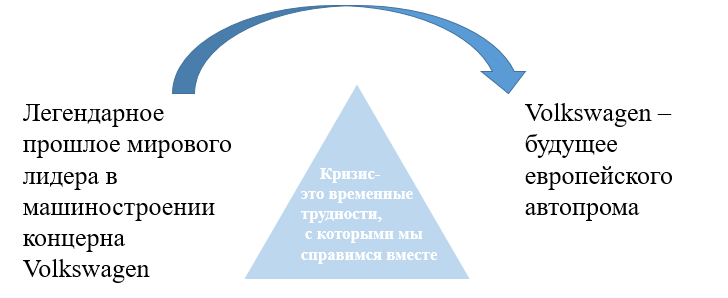 История концерна Volkswagen – это история успеха немецкого автопрома. Трудности на пути лидера, только предают ему сил и двигают вперед.Рекламные мероприятия на этапе подготовки: Использование рекламных носителей в офисе и на производствах компании (размещение баннеров, плакатов), рекламные сообщения на внутреннем радио канале, создание отдельной странички конференции в сети интранет, Direct mail. План подготовки: Сценарий:Примирение сторон, работа с ассоциациями. Тематическое разделение конференции на три секции (у каждой секции свой лидер).Фердинант Пиэх (легендарное прошлое концерна, путь лидера), Мартин Винтеркорн (победы настоящего, позиция мирового лидерства), Маттиас Мюллер (будущее концерна как лидера в инновациях) Программа мероприятия: Конференция на тему: «Volkswagen прошлое и будущее»День 1-йДень 2-йОценка эффективности мероприятия: Мониторинг СМИ до мероприятия, вовремя и послеИзмерение индекса-настроения (работа HR) на мероприятии и послеОтслеживание изменения цен на акции концернаОтслеживание вопроса утечки кадров Эффективность антикризисной PR-кампании оценивается степенью достижения поставленных целей и задач, изменением отношения к проблеме целевых групп общественности, а, следовательно, и финансовыми показателями концерна в целом. Антикризисная кампания в данном случае должна иметь крайне гибкий характер, сопровождающийся постоянным мониторингом действий всех стейкхолдеров, чтобы в случае изменения ситуации (поведения) адаптировать всю PR-кампанию под новые условия. В данной работе благодаря выявлению ошибок в антикризисной коммуникации и их причин нам удалось доказать важность соблюдения классических принципов ведения антикризисной коммуникации. Правильное определение типа кризиса помогло показать ситуацию, в которой понятие мега-бренда приносит организации больше негативных последствий, чем положительных. Специфической особенностью данного кейса является особые условия выстраивания коммуникации с государственными органами Германии. Данный кризис нанес урон не только концерну Volkswagen AG, но и повлиял на репутацию всей Германии, однако вместо сотрудничества и взаимопомощи в преодолении кризиса мы наблюдаем эскалацию сложности и напряженности коммуникации между двумя субъектами.ЗАКЛЮЧЕНИЕВ ходе работы нам удалось подтвердить гипотезу и выявить ряд коммуникационных ошибок, допущенных концерном Volkswagen AG в ходе антикризисной стратегии по преодолению последствий «Дизельного скандала». В конкретном кейсе на ряду с другими ошибками усилению негативизации процесса способствовали: задержка информации, отсутствие оперативной коммуникации, а также укрывательство основной версии происшествия. Мы выполнили все поставленные в ходе работы задачи:Проведенный в ходе изучение концерна SWOT-анализ показал, что угроза «Дизельного скандала» стояла перед концерном долгие годы, но попыток решить данный вопрос не предпринималось.Процесс анализа кейс-стади осуществлялся с помощью выявленных в теоретической части работы критериев ведения эффективной кризисной коммуникации. Применив полученные в ходе теоретического этапа работы знаний, нам удалось определить тип кризиса «Дизельного скандала», который можно охарактеризовать как преднамеренный кризис системного характера - самый трудно решаемый кризис, обычно репутацию виновной стороны невозможно сохранить, ведь речь идет об умышленном обмане, манипуляции.С помощью проведенного контент-анализа немецких СМИ нам удалось восстановить полную хронологию событий, выявить целевые группы общественности, а также определить степень материальных и нематериальных убытков.Выявив эффективные технологии антикризисных коммуникаций, мы адаптировали их для решения конкретного кейса.Итогом нашей работы стал план оперативной антикризисной PR-кампании, в который мы включили подробный план предполагаемого мероприятия, вписанного в общую концепцию антикризисной стратегии концерна.Отдельная линия нашего исследования затронула вопрос о влиянии «Дизельного скандала» на имидж Германии как ведущего в мире автомобильного производителя. «Дизельный скандал» оказался не только частной проблемой концерна Volkswagen AG, международные разбирательства задели такие концерны, как Daimler и BMW. Данный кризис стал хорошим поводом способствующем укреплению негативных настроений касаемо действующих политических сил в Германии, чем не могла не воспользоваться оппозиция. Вопрос стоит не только о дальнейшей судьбе и целостности концерна Volkswagen AG, теперь речь идет о разрушении самого бренда «Made in Germany». СПИСОК ИСПОЛЬЗУЕМЫХ ИСТОЧНИКОВ И ЛИТЕРАТУРЫАвдошина З.А. Антикризисное управление: сущность, диагностика, методики// Менеджмент// Корпоративный менеджмент [Электронный ресурс] – 2011 – URL: http//www.cfin.ru/management (дата обращения: 23.09.2016)Автомобильный портал [Электронный ресурс] URI: http://kimuracars.com/top/luchie-marki-avtomobiley (дата обращения: 25.03.2015) АвтоРамблер [Электронный ресурс] URI: http://autorambler.ru/journal/events/volkswagen-udostoili-premii-za-ekologichnost-560884896/ (дата обращения 25.03.2015)Аги У.К. Самое главное в PR. – СПб: Питер, 2004 – 560 с.Алёшина И.В. Паблик Рилейшнз для менеджеров: учебник. — М.: ИКФ «ЭКМОС», 2012 г. —192Беляев А.А. Антикризисное управление/ А.А. Беляев, Э.М. Коротков.  -- М.: «ЮНИТИ-ДАНА», 2011. – С. 18-20Бинецкий А.Э. Паблик рилейшнз. Защита интересов и репутации бизнеса. – М.: ИКФ «ЭКМОС», 2003 г.Бирюкова О.Ю. Причины антикризисного менеджмента: учеб. пособие. – М.: «ЭКМОС», 2008 г. – С. 270Вишняков Я.Д. Общая теория рисков/ Я.Д. Вишняков, Н.Н. Радаев. – М. С- 238 Гроув Э. Выживают только параноики: как использовать кризисные периоды, с которыми сталкивается любая компания. – М.: Бизнеском, 2011 г.  Грызунова Е.А. Школа бизнеса и международных компетенций. МГИМО: 2015 [Электронный ресурс] URL: mgimo.ru/files2/y10_2013/.../gryzunova   (дата обращения: 20.03.2016) Гундарин М.В. Книга руководителя отдела PR. – СПб: - Питер, 2006. - Глава 7Занин С. Антикризисные PR-технологии.  [Электронный ресурс] URL: http://zanin.ru/article/pr  (дата обращения 24.02.2016)Иванов А.А. Риск-менеджмент: учебно-методический комплекс/ А.А. Иванов, С.Я. Олейников, С.А. Бочаров. – М.: Изд. центр ЕАОИ, 2008 г. Известия.ру/Интернет-СМИ, [Электронный ресурс] URL: http://izvestia.ru/news/592020 (Дата обращения: 12.02.2016)Интернет-форум о СМИ [Электронный ресурс]URL: http://www.ipaes.ru  Интерфакс. //Дизельный скандал/ Интернет-СМИ - [Электронный ресурс] URL: http://www.interfax.ru/search/?sw=%E4%E8%E7%E5%EB%FC%ED%FB%E9+%F1%EA%E0%ED%E4%E0%EB Калита О. Эффективный PR по законам логистики: оперативность в достижении маркетинговых целей / О. Калита // Логистика: проблемы и решения. – 2010 г. - № 6. - С. 44 – 48Кожевников Н.Н. Основы антикризисного управления предприятием: учеб. Пособие. – М, 2008 г. –С. 454.Коротков Э.М. Антикризисное управление. – М.: ИНФРА, 2010 г. Лента.ру//Дизельный скандал/ Интернет-СМИ – [] URL: https://lenta.ru/news/2016/04/22/ecolog/ Лопатин Д.Н. Антикризисное управление: учеб. пособие. – М, 2011 г. – С. 83. Маслова, В. М. Связи с общественностью в управлении персоналом. – М: ИНФРА-М, 2012 г.Ольшевский А.С. Антикризисный PR и консалтинг. – СПб: Питер, 2003 г. – С. 30-32Официальный сайт Volkswagen AG: Volkswagen AKTIENGESELLSCHAFT. – [Электронный ресурс], URL: http://www.volkswagenag.com/content/vwcorp/content/de/homepage.html Официальный сайт VW в России: Volkswagen Group Rus. - [Электронный ресурс], URL: http://www.volkswagengrouprus.ru/ Профессиональный PR-портал // SOVETNIK.RU [Электронный ресурс] URL: http://www.sovetnik.ru/journal/archive/article_4562. (дата обращения 24.02.2016)Студеникин Н.В. PR в условиях кризиса: возможности и риски. - М.: Юрайт, 2009 г. ТАСС/Интернет-СМИ, [Электронный ресурс] URL: http://tass.ru/ekonomika/2703637 (Дата обращения: 10.04.2016)Улмер Р. Эффективная кризисная коммуникация / Р. Улмер, Т. Селлнау, М. Сиджер/ Пер. с англ./ Издательство Гуманитарный центр: 2011. – С. 18Федотова М.Г. Связи с общественностью как антикризисный менеджмент: учеб. пособие - Омск: ОмГТУ, 2009 г. – С. 64 Филатова В.А. Кризисы в развитии предприятий сферы услуг: основные подходы и причины возникновения/ В.А. Филатова // Актуальные вопросы экономических наук. -  2011. - №21. – С. 215Харрисон Ш. Связи с общественностью: вводный курс/ Пер. с англ. Под ред. Г.Е. Алпатова. СПб: Издательский Дом «Нева»; М: ОЛМА-ПРЕСС Инвест: 2003. – С. 368Чумиков А.Н. Актуальные связи с общественностью: сфера, генезис, технологии, области применения, структуры: учеб. - практ. пособие / А. Н. Чумиков, М. П. Бочаров. - Москва: Юрайт, 2009.Энциклопедия брендов. Brand Report. [Электронный ресурс] URL: http://www.brandreport.ru/ratings/?rtid=32 (дата обращения: 12.04.2016)Anthonissen P. Crisis communication: Practical PR strategies for reputation management and company survival. Kogan page. 2008 г. – С. 244.BBC/Интернет-СМИ [Электронный ресурс] URL: http://www.bbc.com/russian/international/2015/10/151013_di_caprio_volkswagen (дата обращения:08.03.2016) IPR//Bernstein J/ Crisis management [Электронный ресурс ] URL: http://www.instituteforpr.org/crisis-management-communications/  Coombs T. Ongoing crisis communication: planning, managing, and responding. Sage Publications, Inc., 2007 г – С. 207.Deutsche Welle//Интернет-СМИ [Электронный ресурс], URL: http://www.dw.com/search/ru/volkswagen/category/9119/?  DIE WELT//Интернет-СМИ [Электронный ресурс], URL: http://www.welt.de/MEZGIL//автомобильный портал/Рейтинг Forbes «10 крупнейших автопроизводителей 2014 года», [Электронный ресурс] URL: http://mezgil.com/auto/forbes-nazval-10-krupnejshix-avtoproizvoditelej-2014-godaFearn-Banks K. Crisis communications: a casebook approach. Routledge Communication series, 2010 г. – С. 205. Fink S. Crisis communications. The definitive guide to managing the message.McGraw Hill Education, 2013 г. – С. 315.Forbes Global 2000 – список 2000 крупнейших публичных компаний мира. [Электронный ресурс] URl:http://www.forbes.com/global2000/list/ (дата обращения: 25.03.2016) Ivey Business Journal. Crisis Communictions: Managing Corporate Reputation In The Court Of Public Opinion [Электронный ресурс] URL: http://iveybusinessjournal.com/publication (Дата обращения: 23.02.2016)Kramer/ IPR[Электронный ресурс], URL:Motor/автомобильный портал, [Электронный ресурс] URL: http://motor.ru/articles/2015/10/05/vwnumbers/  Reich Z, M. Bentman and O. Jackman A CRISIS COMMUNICATION GUIDE FOR PUBLIC ORGANISATIONS, 2010TAZ//Интернет-СМИ [Электронный ресурс], URL: http://www.taz.de/ ПРИЛОЖЕНИЯПриложение 1.Приложение 1. Контент-анализDIE WELT (Volkswagen выступил в воскресенье с заявлением о том, что показатели выбросов выхлопных газов в дизельных автомобилях в Соединенных Штатах были занижены в тестовом режиме автомобилей)Deutsche WelleСтадия первая«Зарождениепроблемы»Возникновение исходной проблемы (как правило, мелкой и весьма незначительной), которая и становится первопричиной последующего кризисаСтадия вторая«Обсуждениеи планирование»Анализ исходной проблемы и возможных вариантов реакции; выбор наиболее предпочтительного вариантаСтадии третья«Материализацияисходной проблемы»Проявление первых сложностей, порожденных исходной причинойСтадиячетвертая«Первая реакция»Выбор оперативной реакции объекта и ее проявлениеСтадияпятая«Вторичноевоздействие»Следующие проблемы, порожденные первой реакцией объекта, а также реакцией третьих лицСтадия шестая«Борьба»Лихорадочные и весьма длительные попытки объекта переломить ситуацию в свою пользуСтадия седьмая«Компромисс»Момент истощения ресурсов объекта, когда тот вынужден идти на определенные уступкиСтадия восьмая«Регресс»Негативизация имиджа объекта, резкое падение его авторитета и уменьшение возможностей, вызванное истощением ресурсов и признанием факта поражения через компромисс с его стороныДинамика кризисаДинамика коммуникацииНачальная фазаУправление неопределенностьюФаза обостренияРеакция на кризисФаза хронического состоянияУрегулирование кризисной ситуацииРазрешение кризисаИзвлечение уроков из кризисаСтратегииХарактеристика.Советы по использованиюПримерОткрытость и быстротаОбнародование всей информации по данному вопросу без задержек. Изыскивайте возможности как внутри организации, так и вне её, чтобы представить общественному мнению вашу версию развития событий. Причем делайте это максимально быстро!Diet Pepm опасения, связанные с применением иглы для подкожных инъекций (несколько таких игл были найдены в жестяных банках). Diet Pepm предоставила доступ СМИ к своему жестяно-баночному конвейерному производству, к общению с сотрудниками и с президентом компанииФормирование единой информационной политики всех служб и подразделений организацииВсе события фиксируются, особенно на начальном этапе развития кризиса. Сообщите сначала о своих приоритетах, а уж потом ответьте на вопросы представителей СМИАварийный разлив нефти Еxxon Valder.У компании не было согласованной информационной политики в ответ на вопросы, поставленные СМИ, что привело к переходу инициативы в плане трактовки событий и изложения информации в руки представителей масс-медиаЗначимость (актуальность для общественности)В первую очередь разъясните в период кризиса важность проблемы, которая стала причиной наступления кризисной ситуации. Не позволяйте ставить под сомнение важность сделанного вами заявленияКонец 1980-х гг.: серия событий, связанных с передислокацией и закрытием военных баз. Пентагон объявил о закрытии военных баз, заявив об актуальности этого решения для укрепления общей обороноспособности и достижения связанных с этим целейПятницаСубботаВоскресениеПонедельникВторникСредаЧетверг18.09.2015192021222324Группа общественностиЗадачиОперацииСрокиСотрудникиПроинформировать о сложившейся ситуацииПодготовить к кризисной политикеПровести внутренне расследованиеСоздание и запуск дублированного сайта Volkswagen Group Homepage (если его нет) Составление инструкции для руководителей дочерних предприятий, по ведению информирования сотрудников, назначение плановых встреч на каждом производстве.Срочные совещания на всех уровнях компании (офис, сборка, розничные точки)Речь Мартина Винтеркорна для сотрудников (Репутация — это то, что другие знают о тебе. А честь — это то, что ты знаешь о себе сам.)Конференция для сотрудников на тему: «Volkswagen прошлое и будущее»-18.09-18.09-18.09-21.09-21.09 (утро Понедельника)СМИПостоянная коммуникация со СМИ, политика полной открытости, использование механизма сотрудничестваДобиться лояльного отношения Выдвижение основной версии случившегося, выбор главного спикера. (Мартин Винтеркорн) Брифинг для СМИПризнание вины и официальные извинения от лица главы концерна Мартина ВинтеркорнаРассылка информации с разъяснениями случившегося для СМИ (повторение основной версии, клиентская политика, ведение расследования)Разъяснение для широкой общественности вопроса о Европейских природоохранных нормах и их сравнение с Американскими стандартами Приглашение лояльного пула СМИ на конференцию для сотрудников-19.09.-20.09С 19.09 и на протяжении всего кризисного периодаПотребителиОперативное информирование владельцев дизельных автомобилей, произведенных в срок с 2009-2015Коммуникационная подготовка к процедуре изъятия пострадавших автомобилей Составление процедуры изъятие пострадавших дизельных автомобилей в регионах распространения, донесение информации до потребителяОткрытие отдельного ресурса по установлению обратной связи с потребителямиС 21.09ИнвесторыСвоевременное информирование инвесторов, разъяснение рисков и возможностей Оперативное сообщение на ресурсах компании + интернет-рассылкаСрочное совещание инвесторов и Наблюдательного совета: разъяснение ситуации, информирование о экономических рисках и планах компании по выходу из кризиса-18.0919.09-21.09Гос. структуры ГерманииСотрудничество с гос. Органами, приоритет на сохранении имиджа ГерманииОткрытая процедура расследования совместно с Американскими партнерами и Министерством транспорта Германии. (Первыми предложить сотрудничество!)Официальные выступления полит. спикеров (Александр Добринт -мин. транспорта; Филипп Реслер – мин. Экономики и т.д.) о поддержке национального автомобильного брендаКонцерн должен стать инициатором изменения норм выбросов вредных веществ в соответствии с современными мировыми нормами-19.0921.09-26.09Международные природоохранные организацииПолное разъяснение проблемы (манипуляции) для природоохранных организацийСоставление разъяснительного письмаПредложение совместного сотрудничества Официальное разъяснения норм в отношении СО2 в разных странахС 19.09-30.09Правительства стран присутствия ИнформированиеИзвиненияСотрудничество (доказать экономическую выгоду от присутствия производств Volkswagen)Персональные официальные извинения от лица Мартина ВинтеркорнаУстановление связи между транспортными инстанциями стран и топ-менеджментом Volkswagen AG21.09-26.09Работа с площадкой Подготовка конференц-залаУстановка тематической полиграфииПодбор соответствующего оборудования для докладовСоставление плана посадкиОборудование мест для СМИРабота со СМИРассылка пресс-релизов (краткая суть мероприятия за неделю до мероприятия)Рассылка приглашений для лояльных СМИ (за 3 дня до мероприятия)Подготовка сотрудников и спикеров для интервью (выбор, подготовка ответов) Работа с участниками Открытие линии «с президентом» по приему вопросов, жалоб и предложений (открытие линии за три недели до мероприятия и закрытие за две недели); составление вопросов для обсуждения на конференцииРассылка приглашений, подтверждение и анкетирование (call-центр) Заказ авиа и жд билетовПодготовка корпоративных автомобилей для трансфера Подготовка гостиничных номеров, составление меню.Сбор гостей                                                                                                                     Открытие конференции                                                                                                Вступительное слово главы концерна Маттиаса Мюллера                               Предоставление слова экс-главе концерна Фердинанду Пиэха                         Доклад Фердинанда Пиэха: «Путь к успеху»                                                      Время на вопросы                                                                                                  Кофе-брейк                                                                                                            Речь экс-главы концерна Мартина Винтеркорна                                                Доклад Ханса Потша (финансы и контроль): «Позиция мирового лидера»   Время на вопросы                                                                                                  Доклад Хорста Неймана (человеческие ресурсы): «Семья Volkswagen»    Время на вопросы (всем)                                                                                   Ужин в ресторане концерна                                                                                       9:4510:0010:02-10:1010:10-10:1510:17-11:3011:30-12:0012:00-13:0013:03-13:1013:12-14:0014:00-14:1514:16-15:1015:10-16:0019:00Открытие второго дня                                                                                      Доклад инженеров Volkswagen о новых разработках (электрокары)      Время на вопросы                                                                                        Кофе-брейк                                                                                                 Доклад Маттиса Мюллера: «Феникс: перерождение и процветание»   Время на вопросы                                                                                          Церемония награждения лучших работников по номинациямТоржественный банкет по случаю закрытия конференции10:0010:05-12:0012:00-12:3012:30-13:2013:30-14:3014:30-15:0015:00-16:0019:00Дата/НазваниеTAZИнфо-поводОбвинителиКого обвиняютДействия концернаПострадавшие брендыПрогнозыУпоминание имиджа Германии21.09.20151)Мошенник из ВольфсбургаКризис VW стал известен широкой общественностиЖурналистыМартин Винтеркон («рыба гниет с головы)Мартин Винтеркорн сознался в существовании манипуляцийVWAudiМногие страны заказывают собственные проверки VWШаткое положения всей промышленной индустрии Германии21.09.20152)VW в центре детективного расследованияАкции ФВ упали благодаря данному скандалу: с начала дня это было 13 до 20 %.-Авто-эксперт-Немецкая природоохранная организацияМартин Винтеркорн (как глава концерна, он знал)VW заказал дополнительные проверки своих автомобилейVWDaimlerPorscheПотеря имиджа, потери на бирже и штраф 16 миллиардов евроНет21.09.20153)Дерзкий концерн, наивная политикаГермания всегда пыталась всеми силами отсрочить принятие решение о ужесточении норм выбросов в ЕСЖурналистыНемецкая автомобильная индустрия НетВся немецкая автомобильная индустрияНетОсуждение: «вместо принятия мер, говорят, что Германию обманули»22.09.20154)Американское правосудие выступает против VWМинистерство юстиции США начало уголовное расследование против VW-Агентство по защите окружающей среды в США-Журналисты - Правительство США (спикер Барака Обамы Джож Ирнест)Концерн VW-Американский шеф VW Михаэль Хорн извиняется за обман- VW планирует провести заседание Наблюдательной комиссии по решению дальнейших действий- Мартин Винтеркорн распорядился провести дополнительное расследование деталей и молниеносно обещал найти тому объяснениеКонцерн VW-Претензии от разочаровавшихся клиентов и акционеров-Потеря доверия акционеровНет 22.09.20155)Треск, скрип, полный ущербКонцерн выделяет почти 6.5 миллиардов в третьем квартале на восстановление концерна-Эксперты-Журналисты-Немецкие политикиНетРуководство немецкого автопроизводителя признало, что скрытой программой, позволяющей обойти жесткие экологические нормы, могут быть снабжены около 11 миллионов машин с дизельными двигателями- Мартин Винтеркорн открыто извинился перед СШАКонцерн VW-Серьезные проблемы для немецкой экономики в целом-Скандал с выбросами выхлопных газов нашел огласку в комиссии ЕС-Комиссия ЕС также постановила, что с 2016 устанавливаются новые методы измерения углекислого газа и расхода автомобильного топлива для легковых автомобилей- Серьезные проблемы для немецкой экономики в целом22.09.2015 (вечер)6)Винтеркорн не принимает отставкуНаблюдательный совет хочет уволить Винтеркорна с поста правления концерном- Левые партии в правительстве Руководство концерна VW-Правительство Германии-Мартин Винтеркорн попросил в открытом видеообращении прощения и пообещал разобраться в этом деле. Он извинился перед клиентами, правительством и всей общественностью за «неправильное поведение» (но не говорил об отставке)-Контрольная комиссия в эту пятницу освободит Винтеркорна от руководства, и изберет преемника- сегодняшнего шефа Порше Маттиса Мюллера-VW пообещали оказать поддержку всем мероприятиям. Будут проведены ряд переговоров с Агентством по охране окружающей среды США и другими немецкими производителямиКонцерн VWУжесточение контроля над всеми автомобильными концернами в ЕвропеМинистерство транспортных связей Германии начинает комиссию по расследованию данного дела-В правительстве Германии: «Дорбиндта спрашивают, позаботиться о том, чтобы эта заварушка между Правительством Германии, политикой, органами власти и концерном прекратилась» 22.09.20157)Крах VW, крах Германии.Чем станет крах VW для ЕвропыПриродоохранные организации южной Европы- Журналисты Если Винтеркорна не поддержать, концерн падет, а значит и ГерманияНетВся немецкая автомобильная индустрияПадение VW без ВинтеркорнаКрах Германии приведет к краху всей Европы23.09.20158)Жульничество в ГерманииУдар по экономике ГерманииАвто-эксперты-ЖурналистыНетНетDaimlerBMWVWСкандал не только повредил автомобильному производству Германии в целом, но и всему бренду «Сделано в Германии»Скандал затронул всю немецкую экономику в самом «ядре»23.09.20159)VW не сдадутся Почему всплыл скандал VW-Политик(оппозиция) Действующее правительство ГерманииНетVWBMWПопадет не толькоVW пострадают и другие автомобили Действующее правительство Германии закрывало глаза на манипуляции23.09.201510)Американская адвокатура должна все рассудить Руководство VW наняли в качестве адвокатов известных американских Kirkland & Ellis LLP (в 2010 защищали взрыв на нефтяной платформе) -Граждане Бразилии-EPA- Министерство юстиции СШАНетРуководство VW наняли в качестве адвокатов известных американских Kirkland & Ellis LLP-Мартин Винтеркорн открыто извинился за фальсификацию данных о выбросах вредных веществ в атмосферу, и пообещал дать конструктивные объяснения. VW признал, что продал в мире 11 млн автомобилей с такими закладками в ПО Концерн VWУгроза нового кризиса: Концерн допускал «существование гос. полиции внутри предприятия» - сказал представитель рабочего форума Sebastião Neto новостному агентству AFP. 12 работников предприятия São Bernardo do Campo вблизи São Paulo подвергались побоям и пыткам. «Предприятие должно возместить за это компенсацию»Нет23.09.201511)Винтеркорна в отставку В среду стало известно, что Мартин Винтеркорн уходит в отставку -Критики эконом. эксперты Нет«Я делаю это в интересах предприятия, хоть и понимаю, что моя политика в отношении концерна не была неверной.»  - объясняет Винтеркорн. НетНетVW навредил всему экспорту Германии24.09.201512)«Выхлопные газы» проникают в департамент по транспортным связямМинистр транспорта (Добринт) не мог не знать о манипуляциях Партия оппозиции(зеленые) Министерство транспорта ГерманииНетНетОрганизация защиты окружающей среды BUND требует запрет на дизельные автомобили в ГерманииНедоверие к действующему правительству Германии24.09.201513)Фальсификация была стратегиейТолько с уходом Винтеркорна VW начнет соблюдать законыЖурналистыПравительство Германии в заговоре с ВинтеркорномНетНетНетНегативное упоминание о Меркель и всем правительстве24.09.201514)Народная РеспубликаКак скандал с VW влияет на общую ситуацию в странеКритики-Журналисты Правительство ГерманииVWНетВесь немецкий автопромНетНегативное упоминание о правительстве Германии24.09.201515)Надежный партнер VWVW и второй по величине союз по защите окружающей среды NABU официально сотрудничают друг с другом в течение 15 летNABU выступает в защиту VWНетПоддерживает отношения с природоохранным союзом, тратит большие деньги на поддержание его программНетЕсли NABU не дождется конструктивных объяснений, то они могут поднять вопрос о прекращении сотрудничества  Нет24.09.201516)Жалобы, жалобы, жалобыПо данным на четверг, с прошедшей пятницы замечено 37 жалоб – исков в американский суд, а также 2 в Канаде- Частные авто-собственники и авто-предпринимателиВесь концернВ пятницу наблюдательная комиссия хочет решить вопросы всей структуры ФВ-Президиум и наблюдательная комиссия решила «разъяснить все детали», и определить дальнейший ход событийВесь автопромКоличество жалоб будет расти каждый день Нет24.09.2015(вечер)17)Маттиас Мюллер – новый представить ФВМаттиас Мюллер – новый представить ФВ. Независимая комиссия определила его преемником Винтеркорна. И манипуляции обнаружены на европейских машинах. Министерство транспортных связей в ЕвропеВесь концерн- «Распределение данных поштучно в зависимости от марок, стран, и моделей должно быть опубликовано в кратчайшие ближайшие сроки»-Мартин Винтеркорн был снят с должности. Далее – больше: оба директора по развитию марок Ауди и Порше, Ульрих Хакенберг и Вольфганг Хатц покинуть свои рабочие места (дословно: снять шляпы) Так же и директор ФВ в США Михаэль Хом может уже собирать свои вещи. VW отказывается от комментариев- стало известно, что VW в США еще в апреле пытался устранить нарушения с неправильными закладками в ПО посредством скрытного отзыв продукции дизельных двигателейВесь концерн VW-BMW (По словам  СМИ, после произошедшего скандала ФВ, акции на дизельные автомобили БМВ упали на более чем 9 процентов)Жалобы разрастаются на все страны присутствия VWНет24.09.201518)«Это должно причинить боль»Инженерное искусство Германии славилось своей непогрешимостью. А теперь же их непогрешимость заметно пострадалаАвто-экспертКонцерн VWНетГермания долго будет отмываться от ошибки VWБренд Made in Germany теряет непоколебимую репутацию.Политика должна принять произошедшее как вопрос национальной чести, ведь задето ядро самоопределения Германии.25.09.201519)Расчет на двигатели VWВопрос о том, сможет ли концерн vw выдержать все штрафыМинистерство юстиции в БерлинеКонцерн VWНетКонцерн VWНетПравительство Германии в пятницу также не пришло к выводу о том, что может ли выдержать концерн подобные компенсации26.09.201520)США и ЕС за ужесточение контроляСША и ЕС предлагают ужесточить контроль прохождения данных тестов. Агентство по охране окружающей среды США (EPA) в официальном письме производителю намекает на то, что они намерены провести дополнительные испытания.-Агентство по охране окружающей среды-Брюссель Концерн VWНезависимая комиссия ФВ назначила Мюллера ген. Директором ФВ, сняв со своей должности еще в среду Мартина Винтеркорна. Заместитель франк. партии SPD Серен Бертольд требует от нового представителя ФВ немедленного отзыва «продукции с выявленными нарушениями» Концерн VWНетЕС работает над проектом новых тестов27.09.201521)VW должны были быть предупрежденыОдин из представителей технического персонала ФВ предупреждал еще в 2011 году об незаконном распространении явления подтасовки данных о выбросах выхлопных газов в атмосферуЖурналистыРуководство концерна VW-Данные Результаты были представлены на заседании в пятницу, поставив тем самым два главных вопроса: почему на заявление никто тогда не прореагировал, и кто вообще узнал о данном заявлении- Административное ведомство потребовало в своей официальной бумаге юридическому отделу концерна до 7 октября предоставить точный план реализации всех мероприятий, когда и в течении какого срока удастся урегулировать неполадки с фальсифицированными ПО в двигателяхКонцерн VWНетНет28.09.201522)«Как поживаете, господин Кюпперсбуш?»VW провалили проверку и будут за это отвечатьЖурналистыВесь концернНетКонцерн VWVW предстоит долгое разбирательство и восстановлениеНетДата/НазваниеИнфо-поводОбвинителиКого обвиняютДействия концернаПострадавшие брендыПрогнозыУпоминание имиджа Германии1)21.09.20156:59Дизельный скандал будет стоить миллиарды акционерам VolkswagenПадение акций на фондовом рынке на 23 % из-за вскрывшегося скандала-Министр экономики Зигмар Габриэль(говорит, о том что VW нужно защитить, как и любого немецкого производителя)-Наблюдательный советМартин ВинтеркорнVolkswagen выпустил запрет на продажу пострадавших моделей в Соединенных ШтатахVW«Если Винтеркорн причастен к данному инциденту, он уйдет в отставку по собственному желанию»Нет2)21.09.2015Президиум совета собирается на кризисной встречеФедеральный министр транспорта Александр Добринт и главный исполнительный директор Volkswagen Мартин Винтеркорн проводили консультации в ночь на понедельник о манипулировании значениями выбросов, в соответствии с правительственными источникамиНетНет"Мы, как представители концерна понимаем всю серьезность обвинения и находимся в полном шоке. «Мы установим все возможные объяснения и будем открыты» - рассказал журналу «Штерн» руководитель заводского профсоюза Бернд Остерлох.VWКомпании грозят огромные штрафы в худшем случае более чем 18 млрд долларов (16,1 млрд евроНет3)21.09.201517:15Что представляет из себя выхлопной трюк VWРазъясняющие детали манипуляции с двигателями VW в Америке- Американское агентство по охране окрж.среды (EPA)- государственный секретарь Министерства охраны окружающей средыМартин Винтеркорн"Мы предоставляем властям все правдивые факты и активно сотрудничаем с органами».Весь концерн VWКонцерну угрожает наказание в миллиардыНепредсказуемый ущерб имиджу всей автомобильной промышленности Германии4)22.09.2015Ярлык «Сделано в Германии» - серьезно пострадал.Влияние скандала VW на ГерманиюНемецкий политик Мартин Бюркет(оппозиция)Действующее правительство Германии и руководство концернаНетКонцерн VWНетСкандал с VW наносит ущерб репутации всей немецкой продукции5)22.09.2015Совершит ли Volkswagen очередную глупость?Надзорный орган министерства финансов рассматривает возможные махинации на торгах акциями VWМинистерство финансов ГерманииРуководство концерна VWНетКонцернТо, что Volkswagen мог не оповестить немецкую биржу вовремя о скандале, грозит компании с разных точек зренияНет6)22.09.2015Выхлопной скандал может грозить существованию VWСкандал достиг такого масштаба, что это грозит крупнейшему мировому автопроизводителю концом его существования.- Отраслевые экспертыРуководство Концерна VWКомпания заявила, что в настоящее время данное программное обеспечение установлено не только в автомобилях США, но и в других автомобилях по всему миру.«Более тщательные внутренние тесты показали, что программное обеспечение, занижающее показатели выбросов, присутствует и в других дизельных автомобилях группы Фольксваген»КонцернМиллиарды расходы и штрафы, которые ждут компанию могут раздавить ранее столь сильную компанию. Нет7)22.09.2015Volkswagen губит марку "Сделано в Германии"Кризис концерна VW повлияет и на других немецких автопроизводителейЖурналистыАвто-экспертыВесь концерн VWНет«Издержки затронут не только концерн VW, но, вероятно, и всех остальных немецких автопроизводителей»НетПод угрозой репутация Германии как ведущего автопроизводителя8)22.09.2015Меркель призывает Volkswagen к «полной прозрачности»В настоящее время канцлер пристально следит за скандалом VW. Ангела Меркель призывает к быстрому и полному расследованию данного делаПравительство ГерманииВесь концернНетНетНет«Автомобильная промышленность является основой экономики Германии.»9)22.09.2015Покупатели в США чувствуют себя лишившимися денегМенеджер VW в США принес публичные извиненияНетНетМайкл Хорн охарактеризовал ситуацию еще проще. «Мы полностью облажались. — сказал топ-менеджерVWНетНет10)23.09.2015Аферы VW прошедших летОсвещение кризисов концерна прошлых летЖурналистыРуководство концернаНетКонцерн VWНетНет11)23.09.2015Винтеркорн сдается  Мартин Винтеркорн покидает пост главы самого большого автоконцерна Европы VWЖурналисты-Федеральное правительство-Мартин Винтеркорн«Фольксваген нуждается в новом старте и в новом руководстве», - заявил 68-летний Винтеркорн, в виду скандала с США. «Я поражен, что это происходило в течение нескольких лет. Прежде всего, я растерян, что такие нарушения вообще могли возникнуть в концерне Volkswagen», - сообщается в его заявлении. Поэтому он попросил совет об отстранении его с поста ген директора концерна.  «Я делаю это в интересах компании, но я до сих пор не уверен, что с моей стороны были допущены какие-то ошибки»Концерн VWНетФедеральное правительство возможно знало о манипуляциях ранее12)23.09.2015«Весь мир очень обеспокоен»Журналисты всей Европы озабочены скандалом с VWЖурналисты Англии, Франции, Швейцарии, ИталииГерманиюНетНетНет«Германия долго следила за всеми, теперь сама оказалась на скамье подсудимых»13) 23.09.2015«Всестороннее освещение скандала VW»VW требуют не скрывать известные им фактыШтутгарт (ДПА) Министерство путей ГерманииРуководство концерна VWНетКонцерн VWНетМанипуляции угрожают немецкой автомобильной промышленности, экспорт находится под угрозой14) 23.09.2015Умный отказ великолепного автомобилестроителяЗначимость скандала VWАвто-эксперт(«Мартин Винтеркорн был автопроизводителем с большой буквы, который не простит себе, что оставил свою любимую компанию, всю в синяках и с огромными проблемами»)«Главное отличие этого концерна от других, всемирный концерн при государственном участии, в котором испаряются границы между политической и исполнительной властью, социальным партнерством и менеджментов»НетНетНетНет15) 24.09.2015«Выхлопной скандал спровоцирует дополнительные кадровые изменения»В VW должна продолжится полоса изменения кадрового составаМинистр экономики Нижней Саксонии Олаф ЧитаБывшее руководство концерна«Теперь речь идет о том, чтобы вселить надежность в 280 000 человек только в Германии, а всего это 600 000 сотрудников, мы разберемся в руководящих положениях»НетНетНет16)24.09.2015«Установлен тип двигателя в четырех модельных рядах Audi»В выхлопном скандале крупнейшего в Европе автопроизводителя могут так же быть замешаны четыре модельных ряда АудиЖурналистыКонцерн VW"Мы работаем, но до сих пор не может сказать, когда последствия будут решены", сказал пресс-секретарь VW.VWAUDIДальнейшее расследование может вскрыть новые манипуляцииНет17)24.09.2015«Члены Совета в Audi, Porsche и VW на грани»Европейские машины с 1,6 2,0 дизельными двигателями так же задействованы в подобных манипуляцияхЖурналисты-Политики (оппозиция) Концерн VWи действующее правительство ГерманииПосле отставки исполнительного директора Мартина Винтеркорна, последовала отставка члена совета директоров Ауди Ульриха Хакенберга и члена Исполнительного совета Порше Вольфганга Хотца-"Сообщения о этих спекуляциях, мы не комментируем", -сказал пресс-секретарьAudi, Porsche и VWНет«Речь идет о кумовстве производителей и политики". Таким образом, ЕС было несколько лет назад Германия предложила "использовать так называемый контакт-преломлении по наказуемым производителям. Насколько мне известно, этого не произошло."18)24.09.2015«Шведский банк запрещает торговцам закупку акций VW»Стокгольм – Шведский банк Nordea запретил своим дилерам в свете скандала VW над манипулирование показателей выбросов выхлопных газов в дизельных автомобилях приобретать акции VolkswagenПравительство ШвецииКонцерн VWНетVWЗаперт продлиться около шести месяцевСкандал привел целую немецкую индустрию в сумерки19)25.09.2016Риск банкротства VW очень велик.Встает вопрос о том, сможет ли  VW пережить сложившийся кризис-Акционеры-ЖурналистыРуководство концернаНетВесь концерн VWМногие акционеры хотят защитить себя от дальнейших потерь и потребовать компенсациюнет20) 26.09.2016Кризис VW ослабляет позицию Меркель в ЕвропеКризис концерна выгоден противникам сильной Германии в ЕСПремьер-министра Италии РемзиПравительство Германии и руководство концерна НетНетДизельный скандал ослабит позиции Германии в ЕСКризис VW ослабляет позицию Меркель в Европе21)27.09.2015Проблема Вольфсбурга в «немецкой гигантомании»Маттиас Мюллер должен полностью изменить политику в концерне VWЖурналистыНетНетВесь концернVW ждет полная смена курса и реконструкцияНет22)28.09.2015Кто душит VW, находящийся под угрозой исчезновения Проверки будут проводиться на всех немецкий автомобильный концернахФедеральный орган автомобильного транспорта (KBA)Не обвиняют, а предупреждают о предстоящих проверках 2,8 миллиона автомобилей должны быть модернизированыКонцерн VWМногих автопроизводителей ждут санкцииНетДата/названиеИнфо-поводОбвинителиКого обвиняютДействия концернаПострадавшие брендыПрогнозыУпоминание имиджа Германии21.09.2015Volkswagen из-за скандала подешевел на 15 млрд евроВ США обнаружили на автомобилях Volkswagen программное обеспечение, позволяющее обойти экологические стандартыАмериканская природоохранная организацияВесь концерн VWVW начал расследование.VWНемецкому концерну грозит штраф в 18 млрд Нет22.09.2015Volkswagen - машин много, прибыли малоРазразившийся в последние дни скандал вокруг автоконцерна Volkswagen (VW) всерьез вредит его имиджу- Американская природоохранная организацияРуководство VW Глава концерна Мартин Винтеркорн (Martin Winterkorn) уже принес извинения за то, что его компания "не оправдала доверия клиентов и общественности".Volkswagen - это также история семейств Пиeх и Порше. До сегодняшнего дня семейные кланы решают судьбу концерна, распределяя голосующие доли внутри концерна.VWVolkswagen в США могут оштрафовать на 18 миллиардов долларовНет23.09.2015Обманный выхлоп: как Volkswagen с дизелем хитрилВ чем именно обвиняют VW?-Американского агентства по охране окружающей среды (EPA)Весь концерн VWСам концерн утверждал лишь, что "обнаружены существенные расхождения между показателями выбросов в тестовых и обычных условиях". О существовании какой-либо программы ответственные руководители Volkswagen старались не высказываться, намекая, что это могла быть третья сторона – кто-то из поставщиковVWПод угрозой может оказаться сама технология дизельных моторов.- во многих странах звучат призывы не только отозвать оказавшиеся в центре скандала модели VW, но и прекратить их выпускНет24.09.2015СМИ: VW уволит топ-менеджеров Porsche и AudiДизельный" скандал в Volkswagen может грозить новыми увольнениями. По данным СМИ, решение по этому вопросу может быть принято 25 сентябряЖурналистыРуководство концерна и подозревают правительство ГерманииНетVW, Audi и PorscheНетЗа несколько месяцев до скандала Франция, Германия и Британия лоббировали в Еврокомиссии частичное сохранение старой процедуры измерения расходов топлива (NEDS), несмотря на несовершенства этой системы. Об этом пишет британское издание The Guardian, ссылаясь на документ, оказавшийся в распоряжении газеты.25.09.2015Новым главой концерна Volkswagen стал Маттиас МюллерНа должность главы Volkswagen AG назначен президент правления Porsche Маттиас Мюллер. Он сменит на этом посту ушедшего в отставку на фоне дизельного скандала Мартина Винтеркорна.ЖурналистыНетНаблюдательный совет концерна решил провести реорганизацию. Теперь Volkswagen AG будет разделен на четыре группы компаний, некоторые из которых будут сильнее контролироваться руководством концерна. В первую войдут основные марки концерна - Volkswagen, Seat и Skoda; во вторую - спортивные модели Porsche, Bugatti и Bentley (эту группу также возглавит Маттиас Мюллер); в третью - Audi, Lamborghini и Ducati; в четвертую - марки грузовых автомобилей MAN и Scania.Весь концерн VWНетНет26.09.2015Швейцария запретила продажу некоторых моделей VolkswagenНа фоне "дизельного скандала" в VW Швейцария запретила продажу ряда автомобилей из модельной линейки концерна. Запрет швейцарских властей не распространится на уже приобретенные транспортные средства.-Швейцарские власти- ЖурналистыВесь концерн VW НетВесь концерн VWНетНет27.09.2015Volkswagen предупреждали о нарушениях еще в 2007 годуКомпания Bosch уведомляла немецкий автоконцерн о незаконности использования программного обеспечения на серийных автомобилях восемь лет назад.-Компания Bosch-ЖурналистыВесь концерн VWНемецкие власти потребовали от Volkswagen до 7 октября предоставить подробный план о том, как именно и в какие сроки будут устранены нарушенияВесь концерн VWНетНет28.09.2015Дизельный скандал затронул 2,1 миллиона автомобилей AudiРанее Volkswagen оценил общее число машин со спорным ПО примерно в 11 миллионов. В отношении Мартина Винтеркорна, подавшего в отставку с поста главы концерна, начато расследование.- Немецкая прокуратура- ЖурналистыМартин ВинтеркорнНа фоне скандала от исполнения своих обязанностей были также временно отстранены топ-менеджер Audi Ульрих Хакенберг (Ulrich Hackenberg), отвечающий за техническое развитие компании, глава подразделения по развитию бренда VW Pkv Хайнц-Якоб Нойсер (Heinz-Jakob Neußer) и глава отдела разработок Porsche Вольфган Хатц (Wolfgang Hatz)Весь концерн VWНетНет